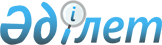 "Отбасы және балалар саласында мемлекеттік қызметтерді көрсету қағидаларын бекіту туралы" Қазақстан Республикасы Білім және ғылым министрінің 2020 жылғы 24 сәуірдегі № 158 бұйрығына өзгерістер мен толықтыру енгізу туралыҚазақстан Республикасы Оқу-ағарту министрінің 2023 жылғы 12 сәуірдегі № 95 бұйрығы. Қазақстан Республикасының Әділет министрлігінде 2023 жылғы 13 сәуірде № 32291 болып тіркелді.
      БҰЙЫРАМЫН:
      1. "Отбасы және балалар саласында мемлекеттік қызметтер көрсету қағидаларын бекіту туралы" Қазақстан Республикасы Білім және ғылым министрінің 2020 жылғы 24 сәуірдегі № 158 бұйрығында (Нормативтік құқықтық актілерді мемлекеттік тіркеу тізілімінде № 20478 болып тіркелген) мынадай өзгерістер мен толықтыру енгізілсін:
      кіріспе мынадай редакцияда жазылсын:
      ""Мемлекеттік көрсетілетін қызметтер туралы" Қазақстан Республикасы Заңының 10-бабының 1) тармақшасына сәйкес БҰЙЫРАМЫН:";
      көрсетілген бұйрықпен бекітілген "Қорғаншылық және қамқоршылық жөнінде анықтамалар беру" мемлекеттік қызметті көрсету қағидаларында:
      1-тармақ жаңа редакцияда жазылсын:
      "1. Осы "Қорғаншылық және қамқоршылық жөнінде анықтамалар беру" мемлекеттік қызметті көрсету қағидалары (бұдан әрі – Қағидалар) "Мемлекеттік көрсетілетін қызметтер туралы" Қазақстан Республикасы Заңының (бұдан әрі – Заң) 10-бабының 1) тармақшасына сәйкес әзірленді және қорғаншыларға немесе қамқоршыларға қорғаншылық және қамқоршылық жөнінде анықтамалар беру тәртібін айқындайды.";
      Қағидаларға 1, 2 және 3-қосымша осы тізбеге 1, 2 және 3-қосымшаға сәйкес жаңа редакцияда жазылсын;
      көрсетілген бұйрықпен бекітілген "Кәмелетке толмағандардың мүлкіне иелік ету үшін анықтамалар беру" мемлекеттік қызметті көрсету қағидаларында:
      1-тармақ жаңа редакцияда жазылсын:
      "1. Осы "Кәмелетке толмағандардың мүлкіне иелік ету үшін анықтамалар беру" мемлекеттік қызметті көрсету қағидалары (бұдан әрі – Қағидалар) "Мемлекеттік көрсетілетін қызметтер туралы" Қазақстан Республикасы Заңының (бұдан әрі – Заң) 10-бабының 1) тармақшасына сәйкес әзірленді және Қазақстан Республикасының кәмелетке толмаған азаматтарына мүлікке иелік ету үшін анықтамалар беру тәртібін айқындайды.";
      Қағидаларға 1, 2 және 3-қосымша осы тізбеге 4, 5 және 6-қосымшаға сәйкес жаңа редакцияда жазылсын;
      көрсетілген бұйрықпен бекітілген "Жетім балаға (жетім балаларға) және ата-анасының қамқорлығынсыз қалған балаға (балаларға) қамқоршылық немесе қорғаншылық белгілеу" мемлекеттік қызметті көрсету қағидаларында:
      1-тармақ жаңа редакцияда жазылсын:
      "1. Осы "Жетім балаға (жетім балаларға) және ата-анасының қамқорлығынсыз қалған балаға (балаларға) қамқоршылық немесе қорғаншылық белгілеу" мемлекеттік қызметті көрсету қағидалары (бұдан әрі – Қағидалар) "Мемлекеттік көрсетілетін қызметтер туралы" Қазақстан Республикасы Заңының (бұдан әрі - Заң) 10-бабының 1) тармақшасына сәйкес әзірленді және жетім балаға (жетім балаларға) және ата-анасының қамқорлығынсыз қалған балаға (балаларға) қамқоршылық немесе қорғаншылық белгілеу тәртібін айқындайды.";
      9-тармақ жаңа редакцияда жазылсын:
      "9. Көрсетілетін қызметті алушының жеке басын растайтын құжаттары, баланың туу туралы куәлігі, туу туралы анықтама, некеге тұру туралы куәлік туралы мәліметтерді ("АХАЖ тіркеу пункті" ақпараттық жүйесінде мәліметтер болмаған жағдайда), "Денсаулық сақтау саласында мемлекеттік қызметтер көрсетудің кейбір мәселелері туралы" Қазақстан Республикасы Денсаулық сақтау министрінің 2020 жылғы 18 мамырдағы № ҚР ДСМ-49/2020 бұйрығымен (нормативтік құқықтық актілерін мемлекеттік тіркеу тізілімінде № 20665 болып тіркелген) бекітілген нысан бойынша наркологиялық және психиатриялық диспансерлерде есепте тұрғаны туралы мәліметтердің жоқтығы туралы анықтаманы, қызметті алушының және егер некеде тұрған болса, жұбайының (зайыбының) тұрғын үйге меншік құқығының бар екендігін растайтын құжаттарды, мемлекеттік әлеуметтік жәрдемақыларды және өзге де әлеуметтік төлемдерді алуды, көрсетілетін қызметті алушының және (немесе) егер некеде тұрса, жұбайының (зайыбының) табысы туралы мәліметтерді растайтын құжаттарды Мемлекеттік корпорация қызметкері және көрсетілетін қызметті беруші "электрондық үкімет" шлюзі арқылы тиісті мемлекеттік ақпараттық жүйелерден алады.
      Көрсетілетін қызметті алушы мен жұбайының (зайыбының) соттылығының болуы не болмауы туралы мәліметтерді (егер некеде тұрса) көрсетілетін қызметті беруші Қазақстан Республикасы Бас прокуратурасының Құқықтық статистика және арнайы есепке алу Комитетінің ақпараттық жүйесінен алады.
      Егер Қазақстан Республикасының заңдарында өзгеше көзделмесе, Мемлекеттік корпорацияның қызметкері немесе көрсетілетін қызметті беруші мемлекеттік қызмет көрсету кезінде заңмен қорғалатын құпияны қамтитын, ақпараттық жүйелердегі мәліметтерді пайдалануға көрсетілген қызметті алушының келісімін алады.
      Көрсетілетін қызметті берушілер мен Мемлекеттік корпорацияның қызметкерлері Цифрлық құжаттарды порталында тіркелген пайдаланушының ұялы байланысының абоненттік нөмірі арқылы ұсынылған құжат иесінің келісімі болған жағдайда, іске асырылған интеграция арқылы цифрлық құжаттар сервисінен бір реттік парольді беру арқылы немесе порталының хабарламасына жауап ретінде қысқа мәтіндік хабарлама жіберу арқылы алады.";
      Қағидаларға 1, 2, 3, 4 және 5-қосымша осы тізбеге 7, 8, 9, 10 және 11-қосымшаға сәйкес жаңа редакцияда жазылсын;
      көрсетілген бұйрықпен бекітілген "Қамқоршыларға немесе қорғаншыларға жетім баланы (жетім балаларды) және ата-анасының қамқорлығынсыз қалған баланы (балаларды) асырап-бағуға жәрдемақы төлеуді тағайындау" мемлекеттік қызметті көрсету қағидаларында:
      1-тармақ жаңа редакцияда жазылсын:
      "1. Осы "Қамқоршыларға немесе қорғаншыларға жетім баланы (жетім балаларды) және ата-анасының қамқорлығынсыз қалған баланы (балаларды) асырап-бағуға жәрдемақы төлеуді тағайындау" мемлекеттік қызметті көрсету қағидалары (бұдан әрі – Қағидалар) "Мемлекеттік көрсетілетін қызметтер туралы" Қазақстан Республикасы Заңының (бұдан әрі - Заң) 10-бабының 1) тармақшасына сәйкес әзірленді және қамқоршыларға немесе қорғаншыларға жетім баланы (жетім балаларды) және ата-анасының қамқорлығынсыз қалған баланы (балаларды) асырап-бағуға жәрдемақы төлеуді тағайындау тәртібін айқындайды.";
      Қағидаларға 1, 2, 3 және 4-қосымша осы тізбеге 12, 13, 14 және 15-қосымшаға сәйкес жаңа редакцияда жазылсын;
      "Баланы (балаларды) патронаттық тәрбиелеуге беру және патронат тәрбиешiлерге берiлген баланы (балаларды) асырап-бағуға ақшалай қаражат төлеуді тағайындау" мемлекеттік қызметті көрсету қағидаларында:
      1-тармақ жаңа редакцияда жазылсын:
      "1. Осы "Баланы (балаларды) патронаттық тәрбиелеуге беру және патронат тәрбиешiлерге берiлген баланы (балаларды) асырап-бағуға ақшалай қаражат төлеуді тағайындау" мемлекеттік қызметті көрсету қағидалары (бұдан әрі – Қағидалар) "Мемлекеттік көрсетілетін қызметтер туралы" Қазақстан Республикасы Заңының (бұдан әрі - Заң) 10-бабының 1) тармақшасына сәйкес әзірленді және баланы (балаларды) патронаттық тәрбиелеуге беру және оларды асырап-бағуға ақшалай қаражат төлеуді тағайындау тәртібін айқындайды.";
      6-тармақ жаңа редакцияда жазылсын:
      "6. Жеке басын растайтын құжаттар, некеге тұру туралы куәлік туралы мәліметтерді ("АХАЖ тіркеу пункті" ақпараттық жүйесінде мәліметтер болмаған жағдайда), көрсетілетін қызметті алушының және егер некеде тұрса, "Денсаулық сақтау саласында мемлекеттік қызметтер көрсетудің кейбір мәселелері туралы" Қазақстан Республикасы Денсаулық сақтау министрінің 2020 жылғы 18 мамырдағы № ҚР ДСМ-49/2020 бұйрығымен (Қазақстан Республикасының нормативтік құқықтық актілерін мемлекеттік тіркеу тізілімінде № 20665 болып тіркелген) бекітілген нысан бойынша наркологиялық және психиатриялық диспансерлерде есепте тұрғаны туралы мәліметтердің жоқтығы туралы анықтаманы, көрсетілетін қызметті алушының және егер некеде тұрған болса, жұбайының (зайыбының) тұрғын үйге меншік құқығының бар екендігін растайтын құжаттарды, білімі туралы мәліметтерді, баланың (балалардың) білім беру ұйымында оқуы туралы анықтаманы (мектеп жасындағы балалар үшін), екінші деңгейдегі банкте немесе банк операцияларының жекелеген түрлерін жүзеге асыруға Қазақстан Республикасы Ұлттық Банкінің лицензиясы бар ұйымда ағымдағы шот ашу туралы шарт жасасқанын растайтын мәліметтерді көрсетілетін қызметті беруші "электрондық үкімет" шлюзі арқылы тиісті мемлекеттік ақпараттық жүйелерден алады.
      Көрсетілетін қызметті алушы мен жұбайының (зайыбының) соттылығының болуы не болмауы туралы мәліметтерді (егер некеде тұрса) көрсетілетін қызметті беруші Қазақстан Республикасы Бас прокуратурасының Құқықтық статистика және арнайы есепке алу Комитетінің ақпараттық жүйесінен алады.
      Егер Қазақстан Республикасының заңдарында өзгеше көзделмесе, көрсетілетін қызметті беруші мемлекеттік қызмет көрсету кезінде заңмен қорғалатын құпияны қамтитын, ақпараттық жүйелердегі мәліметтерді пайдалануға көрсетілген қызметті алушының келісімін алады.
      Көрсетілетін қызметті берушілер іске асырылған интеграция арқылы цифрлық құжаттарды цифрлық құжаттар сервисінен порталда тіркелген пайдаланушының ұялы байланысының абоненттік нөмірі арқылы ұсынылған құжат иесінің келісімі болған жағдайда, бір реттік парольді беру арқылы немесе портал хабарламасына жауап ретінде қысқа мәтіндік хабарлама жіберу арқылы алады.
      Көрсетілетін қызметті алушы құжаттардың толық топтамасын ұсынбаған және (немесе) қолданылу мерзімі өтіп кеткен құжаттарды ұсынған жағдайда, көрсетілетін қызметті беруші көрсетілетін қызметті алушыға өтінішті одан әрі қараудан бас тартады.";
      Қағидаларға 1, 2 және 3-қосымша осы тізбеге 16, 17 және 18-қосымшаға сәйкес жаңа редакцияда жазылсын;
      "Баланы (балаларды) қабылдаушы отбасына тәрбиелеуге беру және оларды асырауға ақшалай қаражат төлеуді тағайындау" мемлекеттік қызметті көрсету қағидаларында:
      1-тармақ жаңа редакцияда жазылсын:
      "1. Осы "Баланы (балаларды) қабылдаушы отбасына тәрбиелеуге беру және оларды асырауға ақшалай қаражат төлеуді тағайындау" мемлекеттік қызметті көрсету қағидалары (бұдан әрі – Қағидалар) "Мемлекеттік көрсетілетін қызметтер туралы" Қазақстан Республикасы Заңының (бұдан әрі - Заң) 10-бабының 1) тармақшасына сәйкес әзірленді және баланы (балаларды) асырап алушы отбасына тәрбиелеуге беру және оларды асырап-бағуға ақшалай қаражат төлеуді тағайындау тәртібін айқындайды."
      6-тармақ жаңа редакцияда жазылсын:
      "6. Жеке басын куәландыратын құжаттар туралы мәліметтерді, туу туралы анықтаманы, неке қию туралы куәлікті ("АХАЖ тіркеу пункті" ақпараттық жүйесінде мәліметтер болмаған жағдайда), "Денсаулық сақтау саласында мемлекеттік қызметтер көрсетудің кейбір мәселелері туралы" Қазақстан Республикасы Денсаулық сақтау министрінің 2020 жылғы 18 мамырдағы №ҚР ДСМ-49/2020 бұйрығымен (нормативтік құқықтық актілерін мемлекеттік тіркеу тізілімінде № 20665 болып тіркелген) бекітілген нысан бойынша наркологиялық және психиатриялық диспансерлерде есепте тұрғаны туралы мәліметтердің жоқтығы туралы анықтаманы, көрсетілетін қызметті алушының және (немесе) некеде тұрған болса, жұбайының (зайыбының) тұрғын үйге меншік құқығын, екінші деңгейдегі банкте ағымдағы шот ашу туралы шартын растайтын құжаттарды көрсетілетін қызметті беруші тиісті мемлекеттік ақпараттық жүйелерден "электрондық үкімет" шлюзі арқылы алады.
      Көрсетілетін қызметті алушы мен жұбайының (зайыбының) соттылығының болуы не болмауы туралы мәліметтерді (егер некеде тұрса) көрсетілетін қызметті беруші Қазақстан Республикасы Бас прокуратурасының Құқықтық статистика және арнайы есепке алу Комитетінің ақпараттық жүйесінен алады.
      Егер Қазақстан Республикасының заңдарында өзгеше көзделмесе, көрсетілетін қызметті алушы мемлекеттік қызметті көрсету кезінде ақпараттық жүйелерде қамтылған, заңмен қорғалатын құпияны құрайтын мәліметтерді пайдалануға көрсетілетін қызметті берушіге келісім береді.
      Көрсетілетін қызметті берушілер іске асырылған интеграция арқылы цифрлық құжаттарды цифрлық құжаттар сервисінен порталда тіркелген пайдаланушының ұялы байланысының абоненттік нөмірі арқылы ұсынылған құжат иесінің келісімі болған жағдайда, бір реттік парольді беру арқылы немесе портал хабарламасына жауап ретінде қысқа мәтіндік хабарлама жіберу арқылы алады.
      Көрсетілетін қызметті алушы құжаттардың толық топтамасын ұсынбаған және (немесе) қолданылу мерзімі өтіп кеткен құжаттарды ұсынған жағдайда, көрсетілетін қызметті беруші көрсетілетін қызметті алушыға өтінішті одан әрі қараудан бас тартады.";
      Қағидаларға 1, 2, 3, 4 және 5-қосымша осы тізбеге 19, 20, 21, 22 және 23-қосымшаға сәйкес жаңа редакцияда жазылсын;
      көрсетілген бұйрықпен бекітілген "Балаға кері әсер етпейтін ата-ана құқықтарынан айырылған ата-аналарға баламен кездесуіне рұқсат беру" мемлекеттік қызметті көрсету қағидаларында:
      1-тармақ жаңа редакцияда жазылсын:
      "1. Осы "Балаға кері әсер етпейтін ата-ана құқықтарынан айырылған ата-аналарға баламен кездесуіне рұқсат беру" мемлекеттік қызметті көрсету қағидалары (бұдан әрі – Қағидалар) "Мемлекеттік көрсетілетін қызметтер туралы" Қазақстан Республикасы Заңының 10-бабының 1) тармақшасына сәйкес әзірленді және балаға кері әсер етпейтін ата-ана құқықтарынан айырылған ата-аналарға баламен кездесуіне рұқсат беру тәртібін айқындайды.";
      Қағидаларға 1, 2, 3 және 4-қосымша осы тізбеге 26, 27, 28 және 29-қосымшаға сәйкес жаңа редакцияда жазылсын;
      көрсетілген бұйрықпен бекітілген "Шалғайдағы ауылдық елді мекендерде тұратын балаларды жалпы білім беру ұйымдарына және кейін үйлеріне тегін тасымалдауды ұсыну" мемлекеттік қызметті көрсету қағидаларында:
      1-тармақ жаңа редакцияда жазылсын:
      "1. Осы "Шалғайдағы ауылдық елді мекендерде тұратын балаларды жалпы білім беру ұйымдарына және кейін үйлеріне тегін тасымалдауды ұсыну" мемлекеттік қызметті көрсету қағидалары (бұдан әрі – Қағидалар) "Мемлекеттік көрсетілетін қызметтер туралы" Қазақстан Республикасы Заңының (бұдан әрі – Заң) 10-бабының 1) тармақшасына сәйкес әзірленді және шалғайдағы ауылдық елді мекендерде тұратын балаларды жалпы білім беру ұйымдарына және кері қарай үйлеріне тегін тасымалдауды ұсыну тәртібін айқындайды.";
      Қағидаларға 1, 2, 3 және 4-қосымша осы тізбеге 30, 31, 32 және 33-қосымшаға сәйкес жаңа редакцияда жазылсын;
      "Шалғайдағы ауылдық елді мекендерде тұратын балаларды жалпы білім беру ұйымдарына және кейін үйлеріне тегін тасымалдауды ұсыну" мемлекеттік қызмет көрсетуге қойылатын негізгі талаптардың тізбесіне қосымша осы тізбеге 34-қосымшаға сәйкес жаңа редакцияда жазылсын; 
      көрсетілген бұйрықпен бекітілген "Жалпы білім беретін мектептердегі білім алушылар мен тәрбиеленушілердің жекелеген санаттарын тегін және жеңілдікпен тамақтандыруды ұсыну" мемлекеттік қызметті көрсету қағидаларында:
      1-тармақ жаңа редакцияда жазылсын:
      "1. Осы "Жалпы білім беретін мектептердегі білім алушылар мен тәрбиеленушілердің жекелеген санаттарына тегін және жеңілдетілген тамақтандыруды ұсыну" мемлекеттік қызметті көрсету қағидалары (бұдан әрі – Қағидалар) "Мемлекеттік көрсетілетін қызметтер туралы" Қазақстан Республикасы Заңының (бұдан әрі – Заң) 10-бабының 1) тармақшасына сәйкес әзірленді және жалпы білім беретін мектептердегі білім алушылар мен тәрбиеленушілердің жекелеген санаттарына тегін және жеңілдетілген тамақтандыруды ұсыну тәртібін айқындайды.";
      3-тармақ жаңа редакцияда жазылсын:
      "3. "Жалпы білім беретін мектептердегі білім алушылар мен тәрбиеленушілердің жекелеген санаттарына тегін және жеңілдетілген тамақтандыруды ұсыну" мемлекеттік көрсетілетін қызметін (бұдан әрі – мемлекеттік көрсетілетін қызмет) алу үшін жеке тұлға (бұдан әрі – көрсетілетін қызметті алушы) облыстардың, Астана, Алматы және Шымкент қалаларының, аудандардың және облыстық маңызы бар қалалардың жергілікті атқарушы органдарына, республикалық маңызы бар қалалардың және астананың білім басқармаларына, аудандардағы, облыстық маңызы бар қалалардағы білім бөлімдеріне, білім беру ұйымдарына (бұдан әрі – көрсетілетін қызметті беруші) немесе "электрондық үкіметтің" веб-порталы (бұдан әрі – портал) арқылы осы Қағидаларға 2-қосымшаға сәйкес "Жалпы білім беретін мектептердегі білім алушылар мен тәрбиеленушілердің жекелеген санаттарына тегін және жеңілдікпен тамақтандыруды ұсыну" мемлекеттік қызмет көрсетуге қойылатын негізгі талаптардың тізбесінде (бұдан әрі – мемлекеттік қызмет көрсетуге қойылатын талаптар) көзделген құжаттарды қоса бере отырып, осы Қағидаларға 1-қосымшаға сәйкес нысан бойынша өтініш береді.";
      мынадай мазмұндағы 7-1-тармақпен толықтырылсын:
      "7-1. Мемлекеттік қызмет көрсетілетін қызметті алушының өтінішінсіз көрсетілетін қызметті берушінің бастамасымен көрсетілетін қызметті берушінің және мемлекеттік органдардың ақпараттық жүйелері арқылы көрсетілетін қызметті алушының ұялы байланысының абоненттік құрылғысының телефон нөмірін www.egov.kz "электрондық үкімет" веб-порталында тіркей отырып, проактивті жолмен көрсетуге болады және оған:
      1) көрсетілетін қызметті алушыға кезекке қою жөніндегі мемлекеттік қызметті көрсетуге сұраным жасалған автоматты хабарлама жіберу;
      2) проактивті қызметті көрсету үшін көрсетілетін қызметті алушының ұялы байланысының абоненттік құрылғысының көмегімен көрсетілетін қызметті алушының келісімін алу, сондай-ақ көрсетілетін қызметті алушыдан басқа қажетті, оның ішінде шектеулі қолжетімді мәліметтерді алу енеді.";
      Қағидаларға 1, 2 және 3-қосымша осы тізбеге 35, 36 және 37-қосымшаға сәйкес жаңа редакцияда жазылсын;
      "Мемлекеттік білім беру мекемелеріндегі білім алушылар мен тәрбиенушілердің жекелеген санаттарына қала сыртындағы және мектеп жанындағы лагерьлерде демалуы үшін құжаттар қабылдау және жолдама беру" мемлекеттік қызметті көрсету қағидаларында:
      1-тармақ жаңа редакцияда жазылсын:
      "1. Осы "Мемлекеттік білім беру мекемелеріндегі білім алушылар мен тәрбиенушілердің жекелеген санаттарына қала сыртындағы және мектеп жанындағы лагерьлерде демалуы үшін құжаттар қабылдау және жолдама беру" мемлекеттік қызметті көрсету қағидалары (бұдан әрі – Қағидалар) "Мемлекеттік көрсетілетін қызметтер туралы" Қазақстан Республикасы Заңының (бұдан әрі – Заң) 10-бабының 1) тармақшасына сәйкес әзірленді және мемлекеттік білім беру мекемелеріндегі білім алушылар мен тәрбиенушілердің жекелеген санаттарына қала сыртындағы және мектеп жанындағы лагерьлерде демалуы үшін құжаттар қабылдау және жолдама беру тәртібін айқындайды.";
      Қағидаларға 1, 2 және 3-қосымша осы тізбеге 38, 39 және 40-қосымшаға сәйкес жаңа редакцияда жазылсын;
      "Он жасқа толған баланың пiкiрi ескеру туралы қорғаншылық немесе қамқоршылық органының шешімін беру" мемлекеттік қызметті көрсету қағидаларында:
      1-тармақ жаңа редакцияда жазылсын:
      "1. Осы "Он жасқа толған баланың пiкiрi ескеру туралы қорғаншылық немесе қамқоршылық органының шешімін беру" мемлекеттік қызметті көрсету қағидалары (бұдан әрі – Қағидалар) "Мемлекеттік көрсетілетін қызметтер туралы" Қазақстан Республикасы Заңының (бұдан әрі – Заң) 10-бабының 1) тармақшасына сәйкес әзірленді және он жасқа толған баланың пiкiрi ескеру туралы қорғаншылық немесе қамқоршылық органының шешімін беру тәртібін айқындайды.";
      Қағидаларға 1, 2 және 3-қосымша осы тізбеге 41, 42 және 43-қосымшаға сәйкес жаңа редакцияда жазылсын.
      Ескерту. 1-тармаққа өзгеріс енгізілді – ҚР Оқу-ағарту министрінің 30.06.2023 № 188 (алғашқы ресми жарияланған күнінен кейін күнтізбелік он күн өткен соң қолданысқа енгізіледі) бұйрығымен.


      2. Қазақстан Республикасы Оқу-ағарту министрлігі Балалардың құқықтарын қорғау комитеті Қазақстан Республикасының заңнамасында белгіленген тәртіппен:
      1) осы бұйрықтың Қазақстан Республикасы Әділет министрлігінде мемлекеттік тіркелуін;
      2) осы бұйрық ресми жарияланғаннан кейін оны Қазақстан Республикасы Оқу-ағарту министрлігінің интернет-ресурсында орналастыруды;
      3) осы бұйрық мемлекеттік тіркелгеннен кейін он жұмыс күні ішінде Қазақстан Республикасы Оқу-ағарту министрлігінің Заң департаментіне осы тармақтың 1) және 2) тармақшаларында көзделген іс-шаралардың орындалуы туралы мәліметтерді ұсынуды қамтамасыз етсін.
      3. Осы бұйрықтың орындалуын бақылау жетекшілік ететін Қазақстан Республикасының Оқу-ағарту вице-министріне жүктелсін.
      4. Осы бұйрық алғашқы ресми жарияланған күнінен кейін күнтізбелік он күн өткен соң қолданысқа енгізіледі.
       "КЕЛІСІЛДІ"
      Қазақстан Республикасы 
      Цифрлық даму, инновациялар және 
      аэроғарыш өнеркәсібі министрлігі Өтініш
      Сізден мына: _______________________________________________________ 
      мекенжай бойынша тұратын кәмелеттік жасқа толмаған балаға (балаларға) 
      қорғаншылық және қамқоршылық жөнінде анықтама беруіңізді сұраймын.
      Балалар:
      1) ______________________________________________________________________
      2) ______________________________________________________________________
      (көрсетілетін қызметті алушы балалардың тегі, аты, әкесінің аты (болған жағдайда) және жеке сәйкестендіру нөмірін көрсетеді, көрсетілетін қызметті беруші тиісті мемлекеттік ақпараттық жүйелерден "электрондық үкімет" шлюзі арқылы баланың туған күні мен туу туралы куәлігінің № туралы деректерді алады)
      Ақпараттық жүйелердегі "Дербес деректер және оларды қорғау туралы" Қазақстан Республикасы Заңымен қорғалатын құпияны құрайтын мәліметтерді пайдалануға келісім беремін. "Қорғаншылық және қамқоршылық жөнінде анықтамалар беру" мемлекеттік қызмет көрсетуге қойылатын негізгі талаптардың тізбесі Қорғаншылық және қамқоршылық туралы анықтама
      Осы қорғаншылық және қамқоршылық туралы анықтама 
      ________________________________________________________ мекенжайы 
      бойынша тұратын азамат(ша) _________________________________________ 
      (тегі, аты, әкесінің аты (болған жағдайда)) 
      берілді, ол аудандар мен облыстық маңызы бар қалалардың, Астана, Алматы 
      және Шымкент қалаларының білім бөлімі (басқармасы) басшысының 20 ____ 
      "____"____________ _____ № бұйрығына сәйкес ___________ жылғы "____" 
      ____________ туған _________________________________________________ 
      (тегі, аты, әкесінің аты (болған жағдайда)) 
      және оның ______________________________________ мекенжайы бойынша 
      мүлкіне қамқоршы (қорғаншы) болып тағайындалды. 
      (қажеттісінің астын сызу керек)
      Кәмелет жасқа толмағанның анасы ____________________________________ 
      (тегі, аты, әкесінің аты (болған жағдайда), жоқтығының себебі)
      Кәмелет жасқа толмағанның әкесі _____________________________________ 
      (тегі, аты, әкесінің аты (болған жағдайда), жоқтығының себебі)
      Органының басшысы _______________________
      __________________________________________ 
      (қолы) (тегі, аты, әкесінің аты (болған жағдайда) Кәмелетке толмағандардың мүлкіне иелік ету үшін өтініш
      Сізден (керегін таңдау):
      - мұра мүлікке иелік ету _______________ (ұйым атауы) мұраға құқық туралы куәліктегі жазбаға сәйкес көрсетіледі) салымшының қайтыс болуына байланысты (тегі, аты, әкесінің аты (бар болса)) ___________________________;
      - кәмелетке толмаған балаға (балаларға) меншік құқығында тиесілі көлік құралына қатысты мәмілені жүзеге асыруға);
      - кәмелетке толмаған балалардың мүлкіне иелік етуге (құқықтар мен міндеттемелерді басқаға беру, шарттарды бұзу) ______________ (ұйымның атауы);
      - кәмелетке толмаған балаға (балаларға) меншік құқығында тиесілі ___________ мекенжайы бойынша орналасқан мүлікті (немесе мүліктен _____ үлесті) иеліктен шығаруға;
      - кәмелетке толмаған балаға (балаларға) меншік құқығында тиесілі ___________ мекенжайы бойынша орналасқан мүлікті (немесе мүліктен _____ үлесті) кепілге қою кәмелетке толмаған баланың (балалардың) мүлкіне қатысты):
      ____________________________________________________________________
      (балалардың тегі, аты, әкесінің аты (бар болса), туған жылы, туу туралы куәліктің № көрсету)
      ____________________________________________________________________
      Ақпараттық жүйелердегі "Дербес деректер және оларды қорғау туралы" ҚР Заңымен қорғалатын құпияны құрайтын мәліметтерді пайдалануғат келісім беремін. "Кәмелетке толмағандардың мүлкіне иелік ету үшін анықтамалар беру" мемлекеттік қызмет көрсетуге қойылатын негізгі талаптардың тізбесі Кәмелетке толмаған балалардың мүлкіне иелік ету үшін анықтама
      Республикалық маңызы бар қалалардың және астананың білім
      басқармалары, аудандардағы, облыстық маңызы бар қалалардағы білім 
      бөлімдері _____________ жылы туған кәмелетке толмаған ________________ 
      (баланың тегі, аты, әкеісінің аты (бар болғанда), туған жылы) заңды өкіл(дер)і 
      (ата-аналары (ата-анасы), қорғаншысы немесе қамқоршысы, патронат 
      тәрбиешісі және оларды алмастырушы басқа адамдар) ____________________ 
      жылы туған, ___________________ (өтініш берушінің тегі, аты, әкеісінің аты
       (бар болғанда) (жеке куәлік №______ ______ жылы ______________ берілген)
       бойынша кәмелетке толмаған баланың (балалардың) 
      _________________________________________ түріндегі (мүлік атауы) мүлкіне 
      заңнамаға сәйкес тиесілі инвестициялық кірістермен, өсімпұлдармен және өзге 
      де түсімдермен, нотариус берген (мемлекеттік лицензия № ___________ жылы 
      берілген ____________) _____ жылғы заң/өсиет бойынша мұраға құқық туралы 
      куәлікке сәйкес, _____________________________________________________
      (мұра қалдырушының тегі, аты, әкеісінің аты (бар болса) салымшының қайтыс 
      болуына байланысты ______________________________________ мақсатында 
      ________________________________________ мәміле түрін көрсету 
      (анықтама берілетін ұйым атауы) иелік етуге рұқсат береді.
      Басшысы __________ _____________________________________ 
      (қолы) (тегі, аты, әкеісінің аты (бар болғанда) Өтініш
      Сізден жетім балаға (жетім балаларға) және ата-анасының қамқорлығынсыз қалған кәмелетке толмаған:
      1. ___________________________________________________________________ 
      (баланың тегі, аты, әкесінің аты (бар болғанда) туған жылын, туу туралы
      куәлігінің № көрсету)
      2. ___________________________________________________________________
      3. ___________________________________________________________________
      қорғаншылық немесе қамқоршылық белгілеуді сұраймын.
      ____________________________________________ мекенжай бойынша тұрады.
      Тұрғын үй-тұрмыстық жағдайын зерделеуін өткізуге қарсы емеспін.
      Ақпараттық жүйелерде сипатталған "Дербес деректер және оларды қорғау туралы" Қазақстан Республикасының Заңымен құпия қорғалатын мәліметтерді қолдануға келісемін. "Жетім балаға (жетім балаларға) және ата-анасының қамқорлығынсыз қалған балаға (балаларға) қамқоршылық немесе қорғаншылық белгілеу" мемлекеттік қызмет көрсетуге қойылатын негізгі талаптардың тізбесі Құжаттарды қабылдаудан бас тарту туралы қолхат
      "Мемлекеттік көрсетілетін қызметтер туралы" Қазақстан Республикасы Заңының 20-бабының 2-тармағын басшылыққа алып, "Азаматтарға арналған үкімет" Мемлекеттік корпорацияның коммерциялық емес қоғамы филиалының № __ бөлімі ____________________________________ (мекенжайды көрсету) мемлекеттік қызмет көрсетуге қойылатын талаптарында көзделген тізбеге сәйкес Сіз ұсынған құжаттар топтамасының толық болмауына байланысты ___________________________________ (мемлекеттік көрсетілетін қызметтің атауы) мемлекеттік қызмет көрсетуге құжаттарды қабылдаудан бас тартады, атап айтқанда:
      Жоқ құжаттардың атауы:
      1) ____________________________________________________;
      2) ____________________________________________________;
      3) ____________________________________________________.
      Осы қолхат әр тарапқа біреуден 2 данада жасалды. 
      ______________________________________________________________ 
      тегі, аты, әкесінің аты (бар болғанда)
      (Мемлекеттік корпорацияның қызметкері) ___________________ (қолы)
      Орындаушының тегі, аты, әкесінің аты (бар болғанда) ________________
      Қабылдаушының тегі, аты, әкесінің аты (бар болғанда) _______________
      (көрсетілетін қызметті алушының қолы) "___"____________ 20__ жыл Қорғаншы (қамқоршы) болуға тілек білдірген адамдардың тұрғын үй-тұрмыстық жағдайларын тексеріп-қарау  АКТІСІ
      Тексеріп-қарау жүргізілген күн ____________________________________
      Тексеріп-қарауды жүргізген _______________________________________
      ____________________________________________________________________ 
      (тексеріп-қарауды жүргізген адамдардың тегі, аты, әкесінің аты (бар болған жағдайда), 
      лауазымы, жұмыс орны)
      ____________________________________________________________________
      ____________________________________________________________________
      Қорғаншылық немесе қамқоршылық жөніндегі функцияларды жүзеге асыратын органның мекенжайы және телефоны: 
      ___________________
      1. _________________________________________________________________ 
      (тегі, аты, әкесінің аты (бар болған жағдайда), туған жылы)
      тұрғын үй-тұрмыстық жағдайлары тексерілді.
      Жеке басын куәландыратын құжат _________________________________
      Тұрғылықты жері (тіркеу орны бойынша) ___________________________
      Нақты тұрғылықты жері __________________________________________
      Білімі ______________________________________________________________
      Жұмыс орны ________________________________________________________ 
      (тегі, аты, әкесінің аты (бар болған жағдайда), туған жылы)
      ___________________________________________________________________
      Жеке басын куәландыратын құжат _____________________________________
      Тұрғылықты жері (тіркеу орны бойынша) _______________________________
      Нақты тұрғылықты жері ______________________________________________
      Білімі ______________________________________________________________
      Жұмыс орны ________________________________________________________
      2. Тұрғын үй-тұрмыстық жағдайларының жалпы сипаттамасы Тұрғын үйді пайдалану құқығын растайтын құжат
      ____________________________________________________________________
      Тұрғын үйдің меншік иесінің тегі, аты, әкесінің аты (бар болған жағдайда),
      ____________________________________________________________________
      Жалпы көлемі ________(шаршы метр) тұрғын көлемі __________(шаршы метр)
      Тұрғын бөлмелердің саны ___________, тіркеуде тұрғандар ________________ 
                                                            (тұрақты, уақытша)
      Тұрғын үйдің жайлылығы _____________________________________________ 
                              (абаттандырылған, абаттандырылмаған, ішінара жайлы)
      Санитариялық-гигиеналық жай-күйі ____________________________________ 
      (жақсы, қанағаттанарлық, қанағаттанарлықсыз)
      Тұрғын үй туралы қосымша мәліметтер (балаға арналған жеке жатын орны, сабақ дайындауға, демалуға арналған орынның, жиһаздардың және т.б. бар болуы)
      ____________________________________________________________________
      3. Отбасының бірге тұратын басқа мүшелері:
      4. Отбасының табысы туралы мәлімет: жалпы сома __________, оның ішінде жалақы, басқа да табыстар _________________________________ (жазу).
      5. Отбасының сипаттамасы (отбасындағы адамдар арасындағы өзара қарым-қатынас, олардың жеке қасиеттері, қызығушылығы, балалармен қарым-қатынас тәжірибесі, барлық отбасы мүшелерінің балаларды қабылдауға дайындығы) 
      _______________________________________________
      ____________________________________________________________________
      6. Қамқорлыққа (қорғаншылыққа) баланы алу себептері: ______________
      7. Қорытынды (балаларды отбасына беру үшін жағдайдың бар болуы)
      ____________________________________________________________________ 
      (қолы)             (тегі, аты-жөні) (күні)
      Таныстық: ___________________________________________________________ 
      (баланы (балаларды) отбасына қабылдауға тілек білдірген тұлғалардың
      тегі, аты, әкесінің аты (бар болған жағдайда), күні, қолы) Қорғаншылық немесе қамқоршылық белгілеу туралы бұйрығы  ________________________________ (мекеменің атауы)
      "Неке (ерлі-зайыптылық) және отбасы туралы" Қазақстан Республикасы Кодексінің 119 және 121-баптарына сәйкес ______________________ өтінішінің (тегі, аты, әкесінің аты (бар болғанда) және ұсынылған құжаттарының негізінде БҰЙРАМЫН:
      1. Қосымшаға сәйкес жетім балаға (жетім балаларға) және ата-анасының қамқорлығынсыз қалған балаға (балаларға) қорғаншылық немесе қамқоршылық белгіленсін:
      Жүктеу
      2. Иелігіндегі тұрғын үйі _________________________ бекітілсін.
      _____________________________________________________ басшысы 
      (мекеменің атауы)
      _________________________________             _______________ 
      (тегі, аты, әкесінің аты (бар болғанда))                   (қолы)
      Мөрдің орны Жетім баланы (жетім балаларды) және ата-анасының қамқорлығынсыз қалған баланы (балаларды) асырап-бағуға жәрдемақы тағайындау үшін қорғаншының немесе қамқоршының өтініші
      Ата-анасының қамқорлығынсыз қалған баланы (балаларды) асырап-бағуға жәрдемақы тағайындауды сұраймын 
      ___________________________________________________________________ 
      (баланың (балалардың) тегі, аты, әкесінің аты (бар болғанда), туған жылы)
      Қорғаншының немесе қамқоршының
      Тегі ________________________________________________________________
      Аты ________________ Әкесінің аты (бар болғанда) _______________________
      Мекенжайы _________________________________________________________
      Қорғаншылық немесе қамқоршылық тағайындау туралы органның 20__ жылғы
      "___"______________________________________ шешімі
      Қорғаншының немесе қамқоршының жеке басын куәландыратын құжаттың
      түрі _______________________________________________________________
      Сериясы __________ нөмірі ____________ кім берді ______________________
      Жеке сәйкестендіру нөмірі ____________________________________________
      дербес шотының № _________ Банктің атауы ____________________________
      Жеке мәліметтер өзгерген жағдайда 15 жұмыс күн ішінде ол туралы міндетті түрде хабарлаймын.
      Дұрыс емес мәліметтер мен жалған құжаттар ұсынғаны үшін жауапкершілік туралы ескертілді.
      Ақпараттық жүйелерде сипатталған "Дербес деректер және оларды қорғау туралы" Қазақстан Республикасының Заңымен құпия қорғалатын мәліметтерді қолдануға келісемін. "Қамқоршыларға немесе қорғаншыларға жетім баланы (жетім балаларды) және ата-анасының қамқорлығынсыз қалған баланы (балаларды) асырап-бағуға жәрдемақы төлеуді тағайындау" мемлекеттік қызмет көрсетуге қойылатын негізгі талаптардың тізбесі Құжаттарды қабылдаудан бас тарту туралы қолхат
      "Мемлекеттік көрсетілетін қызметтер туралы" Қазақстан Республикасы Заңының 20-бабының 2-тармағын басшылыққа алып, "Азаматтарға арналған үкімет" Мемлекеттік корпорацияның коммерциялық емес қоғамы филиалының № ___ бөлімі ____________________________________ (мекенжайды көрсету) мемлекеттік қызмет көрсетуге қойылатын талаптарында көзделген тізбеге сәйкес Сіз ұсынған құжаттар топтамасының толық болмауына байланысты ___________________________________ (мемлекеттік көрсетілетін қызметтің атауы) мемлекеттік қызмет көрсетуге құжаттарды қабылдаудан бас тартады, атап айтқанда:
      Жоқ құжаттардың атауы:
      1) ____________________________________________________;
      2) ____________________________________________________;
      3) ____________________________________________________.
      Осы қолхат әр тарапқа біреуден 2 данада жасалды. 
      Тегі, аты, әкесінің аты (бар болғанда)
      (Мемлекеттік корпорацияның қызметкері) _________________ (қолы)
      Орындаушының тегі, аты, әкесінің аты (бар болғанда) _____________________
      Қабылдаушының тегі, аты, әкесінің аты (бар болғанда) ____________________
      (көрсетілетін қызметті алушының қолы) "___"____________ 20__ жыл Қорғаншыға немесе қамқоршыға жетім баланы (жетім балаларды) және ата-анасының қамқорлығынсыз қалған баланы (балаларды) асырап-бағуға жәрдемақы тағайындау туралы шешім
      ____________________________________________________________________ 
                              (органның атауы)
      Істің № _______
      Азамат (ша) _________________________________________________________ 
      (тегі, аты, әкесінің аты (бар болғанда)
      Жүгінген күні ________________________________________________________
      Баланың туу туралы куәлігі (туу туралы актінің жазылуы)
      № _____________ берген күні _______________________________ баланың туу
      туралы куәлігін (туу туралы актінің жазылуы) берген органның атауы
      ____________________________________________________________________
      Баланың тегі, аты, әкесінің аты (бар болғанда) ____________________________
      Баланың туған жылы _________________________________________________
      Органның қорғаншылық немесе қамқоршылық тағайындау туралы шешімі
      ____________________________________________________________________
      ____________________________________________________________________
      Тағайындаған күні 20 ___ жылғы "___" _______________
      Белгіленген жәрдемақы сомасы 20___ жылдың _________ дан 20___ жылдың 
      _________ ға дейін ____________________________________ теңге сомасында 
                                    (жазбаша)
      Баланың тегі, аты, әкесінің аты (бар болғанда) ____________________________ 
      жәрдемақы _________________ ден ____________ ға дейін ___________ теңге 
      сомасында __________________________________________________________ 
                                    (жазбаша)
      Жәрдемақы тағайындаудан бас тарту себебі: _____________________________
      Мөрдің орны
      Басшы тегі, аты, әкесінің аты (бар болғанда) _______________________ (қолы) Патронаттық тәрбиеші болуға ниет білдіру және ақшалай қаражат тағайындау туралы өтініш
      Балаларды патронаттық тәрбиеге беруді және оларға асырап-бағуға ақшалай қаражат тағайындауды сұраймын
      1. ___________________________________(баланың (балалардың) тегі, аты, әкесінің аты (бар болғанда), және балалардың жеке сәйкестендіру нөмірі)
      2. ___________________________________(баланың (балалардың) тегі, аты, әкесінің аты (бар болғанда), және балалардың жеке сәйкестендіру нөмірі)
      3. ___________________________________(баланың (балалардың) тегі, аты, әкесінің аты (бар болғанда), және балалардың жеке сәйкестендіру нөмірі)
      4. ____________________________________(баланың (балалардың) тегі, аты, әкесінің аты (бар болғанда), және жеке сәйкестендіру нөмірі) (білім ұйымының атау).
      Тұрғын үй-тұрмыстық жағдай зерделеуін өткізуге қарсы емеспін.
      Тұрғылықты мекенжайым өзгерген жағдайда күнтізбелік 10 (он) күн ішінде ол туралы міндетті түрде хабарлаймын.
      Дұрыс емес мәліметтер мен жалған құжаттар ұсынғаны үшін жауапкершілік туралы ескертілді.
      Ақпараттық жүйелерде сипатталған "Дербес деректер және оларды қорғау туралы" Қазақстан Республикасының Заңымен құпия қорғалатын мәліметтерді қолдануға келісемін. "Баланы (балаларды) патронаттық тәрбиелеуге беру және патронат тәрбиешiлерге берiлген баланы (балаларды) асырап-бағуға ақшалай қаражат төлеуді тағайындау" мемлекеттік қызмет көрсетуге қойылатын негізгі талаптардың тізбесі Баланы (балаларды) патронаттық тәрбиеге беру туралы шарт жасау туралы хабарлама
      __________________________________________________________________ 
      (көрсетілетін қызметті алушының тегі, аты, әкесінің аты (бар болғанда), 
      жеке сәйкестендіру нөмірі) 
      __________________________________________________________________ 
      (көрсетілетін қызметті алушының туған күні)
      Баланы (балаларды) патронаттық тәрбиеге беру туралы шарт жасау үшін
      Сіз _____________________________________________ мекенжайы бойынша 
      (органның мекенжайы)
      орналасқан ________________________________________________________ 
      (республикалық маңызы бар қалалардың және астананың білім басқармасы, 
      аудандардағы, облыстық маңызы бар қалалардағы білім бөлімдері) 
      хабарласуыңыз қажет.
      Хабарлама жауапты тұлғаның ЭЦҚ расталған _______________________ 
      (жауапты тұлғаның тегі, аты, әкесінің аты (бар болғанда), лауазымы) Өтініш
      Сізден қабылдаушы отбасына балаларды тәрбиелеуге беруді және оларды асырап-бағуға ақшалай қаражат тағайындауды сұраймын:
      1. _______________________________________ баланың тегі, аты, әкесінің аты (бар болғанда) және балалардың жеке сәйкестендіру нөмірі)
      2. _______________________________________ баланың тегі, аты, әкесінің аты (бар болғанда) және балалардың жеке сәйкестендіру нөмірі)
      3. _______________________________________ баланың тегі, аты, әкесінің аты (бар болғанда) және балалардың жеке сәйкестендіру нөмірі)
      4. _______________________________________ баланың тегі, аты, әкесінің аты (бар болғанда) және балалардың жеке сәйкестендіру нөмірі)
      Тұрғын үй-тұрмыстық жағдайды тексеруге қарсы емеспін.
      Дұрыс емес мәліметтер мен жалған құжаттар ұсынылғаны үшін жауапкершілік туралы ескертілді.
      Ақпараттық жүйелердегі "Дербес деректер және оларды қорғау туралы" Қазақстан Республикасының Заңымен қорғалатын құпия мәліметтерді пайдалануға келісім беремін. "Баланы (балаларды) қабылдаушы отбасына тәрбиелеуге беру және оларды асырауға ақшалай қаражат төлеуді тағайындау" мемлекеттік қызмет көрсетуге қойылатын негізгі талаптардың тізбесі Баланы (балаларды) қабылдаушы отбасына тәрбиелеуге беру туралы шарт жасау туралы хабарлама
      ____________________________________________________________________
      (көрсетілетін қызметті алушының тегі, аты, әкесінің аты (бар болғанда), жеке
      сәйкестендіру нөмірі)
      ____________________________________________________________________
      (көрсетілетін қызметті алушының туған күні)
      Баланы (балаларды) қабылдаушы отбасына тәрбиелеуге беру туралы шарт 
      жасау үшін Сіз _____________________________________ мекенжайы бойынша 
      (органның мекенжайы) 
      орналасқан __________________________________________________________ 
      (республикалық маңызы бар қалалардың және астананың білім басқармалары, 
      аудандардағы, облыстық маңызы бар қалалардағы білім бөлімдері) хабарласуыңыз 
      қажет.
      Жауапты тұлғаның ЭЦҚ-мен куәландырылған хабарлама ___________________
      ____________________________________________________________________ 
      (жауапты тұлғаның тегі, аты, әкесінің аты (бар болғанда), лауазымы) Баланы (балаларды) қабылдаушы отбасына тәрбиелеуге беру туралы ШАРТ
      "Неке (ерлі-зайыптылық) және отбасы туралы" ҚР Кодексінің 132-2 бабының 
      негізінде ___________________________________________________________ 
                              (органның атауы)
      қорғаншылық және қамқоршылық функцияларын жүзеге асыратын органның 
      атынан _____________________________________________________________ 
      (өкілетті лауазымды тұлғаның тегі, аты, әкесінің аты бар болғанда) және лауазымы)
      сондай-ақ ___________________________________________________________ 
                              (ұйымның атауы)
      __________________________________________________________ тұлғасында 
      (өкілетті лауазымды тұлғаның аты-жөні және лауазымы)
      және қабылдаушы отбасылар __________________________________________
      ____________________________________________________________________ 
      (тегі, аты, әкесінің аты (бар болғанда), жеке куәлігі қашан және кіммен берілді)
      төмендегі туралы осы Шартты жасады: 1. Шарттың мәні 2.
      1. Қорғаншылық және қамқоршылық бойынша функцияны жүзеге асыратын орган жетім-балалар және ата-анасының қамқорлығынсыз қалған балаларға арналған білім беру ұйымынан _____________________
      ___________________________________________________________________
      (баланың тегі, аты, әкесінің аты (бар болғанда), туған жылы, туу туралы куәлігінің №, сериясы немесе жеке куәлігі қашан және кіммен берілді) асырап алушы отбасына тәрбиеленуге берілді.
      2. Тараптардың құқықтары мен міндеттері
      1. Қорғаншылық және қамқоршылық бойынша функцияны жүзеге асыратын орган:
      1) баланы асырап-бағуға бөлінген қаражаттың жұмсалуына, сондай-ақ олардың мүлкінің басқарылуына бақылау жасауды жүзеге асыруға;
      2) қабылдап алынған балалардың құқықтары мен заңды мүдделерін іске асыруға көмек көрсетуге, оқытудың және тәрбиелеудің түрлері мен әдістерін ұсынуға;
      3) әр айдың 15-күнінен кешіктірмей заңнамада көзделген нормалардың негізінде баланы қабылдайтын ата-аналардың банк шоттарына баланы асырап-бағуға ақшалай қаражатты аударуға;
      4) баланың (балалардың) мүддесін ескере отырып, қабылдап алған баланың жақын туыстарымен қарым-қатынас тәртібін анықтауға және дауларды қарауға;
      5) баланы қабылдайтын ата-аналар қабылдап алынған балалардың мүліктерін қорғау және олардың мүліктерін басқару (мүлікті бүлдіру, мүлікті дұрыс сақтамау, мүлікті тиімді жұмсамау, қабылдап алынған балалардың мүлкінің құнын азайтуға әкеп соғатын әрекет жасау) бойынша міндеттерін тиісінше атқармаған жағдайда қорғаншылық және қамқоршылық органы бұл жөнінде акт жасап, қабылдап алған ата-аналарға қабылдап алынған балаларға келтірілген шығындардың орнын толтыру туралы талаптар қоюға міндеттенеді.
      2. Қорғаншылық және қамқоршылық бойынша функцияны жүзеге асыратын орган:
      1) осы Шарт бойынша органның құқықтары мен міндеттерін жүзеге асыру үшін баланы қабылдап алушы ата-аналардан қажетті ақпаратты сұратуға;
      2) қабылдап алынған балалардың бұзылған құқықтары мен заңды мүдделерін қалпына келтіруді баланы қабылдап алушы ата-аналарға міндеттеуге;
      3) мынадай жағдайларда:
      - өзіне жүктелген міндеттерді тиісінше орындамаса;
      - қабылдап алынған балалардың құқықтары мен заңды мүдделері бұзылса, соның ішінде қабылдап алушы ата-аналар пайдакүнемдік іс-әрекет жасаса не балаларды қараусыз және қажетті көмексіз қалдырса, қабылдап алған ата-аналарды өзіне жүктелген міндеттерді орындаудан босатуға құқылы.
      3. Жетім-балалар және ата-анасының қамқорлығынсыз қалған балаларға арналған ұйымның міндеттері:
      1) асырап алушы отбасына Асырап алушы отбасы туралы ережеде белгіленген тізімге сәйкес бала туралы мәліметті беру;
      2) асырап алушы отбасына психологиялық-педагогикалық көмек көрсету.
      4. Жетім-балалар және ата-анасының қамқорлығынсыз қалған балаларға арналған ұйымдар баланы ұстау, тәрбиелеу, оқыту жағдайын бақылау мақсатында алты айда 1 рет асырап алушы отбасына баруға құқылы.
      5. Асырап алушы отбасының міндеттері:
      1) асырап алынған балаларды тәрбиелеу, олардың денсаулығын, адами және дене дамуын күту, білім алу және дербес өмірге дайындық үшін қажетті жағдайларды жасау;
      2) асырап алынған балалардың құқықтары мен заңды мүдделерін сақтау және қорғау, соның ішінде асырап алушы отбасының тұрғылықты жері бойынша тұрғын үй алу үшін есепке қою;
      3) асырап алынған балалармен бірге тұру;
      4) асырап алушы ата-анаға берілген баланың құжаттарына, қаражатына және балаға тиісті басқа мүліктің сақтығын қамтамасыз ету;
      5) қорғаншылық және қамқоршылық бойынша қызметті жүзеге асыратын органды баланы ұстау, тәрбиелеу, оқыту үшін қолайсыз жағдай туындағаны туралы хабардар ету;
      6) қорғаншылық және қамқоршылық органын асырап алушы отбасы туралы Ереженің талаптарына сәйкес тұрғылықты жерін ауыстыру туралы жазбаша хабардар етуге;
      7) алты айда бір реттен кем емес:
      жетім-балалар және ата-анасының қамқорлығынсыз қалған балалар үшін білім беру ұйымына "Мемлекеттік қорғаншылық және қамқоршылық жөніндегі функцияларын жүзеге асыру қағидаларын бекіту туралы" Қазақстан Республикасы Үкіметінің 2012 жылғы 30 наурыздағы № 382 қаулысымен бекітілген, есептің нысаны бойынша баланың денсаулығы және тәрбиесі туралы есепті, қорғаншылық және қамқоршылық органына жетім-баланы және ата-анасының қамқорлығынсыз қалған балаларды ұстауға бөлінген қаражатты жұмсау және де оның мүлігін басқару туралы есепті ұсынуға міндетті.
      6. Асырап алушы отбасы:
      1) балалардың пікірлері мен қорғаншылық және қамқоршылық органының ұсыныстарын есепке ала отырып, асырап алынған балаларды тәрбиелеу нысанын дербес анықтау;
      2) асырап алынған балаларды тәрбиелеу, білім беру, құқықтары мен заңды мүдделерін қорғау мәселелері бойынша кеңес көмегін алу;
      3) өздерінің құқықтары мен міндеттерін жүзеге асырған кезде асырап алушы ата-ана балалардың психикалық және дене денсаулығына, олардың адами дамуына зиян келтіруге құқылы емес. Асырап алынған балаларды тәрбиелеу әдістері өзіне қатаң, өрескел, адами абыройды төмендететін қатынасты, сөгу немесе балаларды пайдалануды қоспауы тиіс.
      7. Шарттың мерзімі
      1. Осы Шарт 20__ жылы "__" _________ бастап 20__жылы _______ дейінгі мерзімге (кәмелетке толғанша) жасалған және қол қойылған күнінен бастап қолданысқа енгізіледі.
      2. Осы шарт тараптардың келісімі бойынша ұзартылуы мүмкін.
      3. Баланы қабылдайтын отбасына беру туралы шарт мынадай жағдайларда:
      - дәлелді себептер (науқастануы, отбасылық немесе материалдық жағдайының өзгеруі, баламен өзара түсіністіктің болмауы, балалармен дау-жанжал) болған жағдайда баланы қабылдап алған ата-аналардың бастамасы бойынша;
      - жетім балалар мен ата-анасының қамқорлығынсыз қалған балаларды асырап-бағу, тәрбиелеу және оқыту үшін жағымсыз жағдайлар туындаған кезде қорғаншылық немесе қамқоршылық жөніндегі функцияларды жүзеге асыратын органның немесе жетім балалар, ата-анасының қамқорлығынсыз қалған балалар тәрбиеленген білім беру ұйымының бастамасы бойынша;
      - бала ата-анасына қайтарылған, туыстарына берілген немесе асырап алынған жағдайларда;
      - баланы қабылдайтын ата-аналар облыстан, республикалық маңызы бар қаладан, астанадан тыс жерлерге тұрақты тұруға көшкен жағдайда мерзімінен бұрын бұзылуы мүмкін.
      8. Осы шартты орындау процесінде тараптар арасында туындаған дау-дамай оның туындаған кезінен бастап өзара келісілген шешімге келу мақсатында тараптармен бір ай мерзімде қарастырылады, келісім болмаған жағдайда сот арқылы шешіледі. Қабылдаушы отбасына баланы (балаларды) күтіп-бағуға бөлінетін ақша қаражатын тағайындау туралы шешім
      ____________________________________________________________________ 
                              (органның атауы)
      Істің № _____________________________________________________________
      Азамат(ша) _________________________________________________________ 
      (тегі, аты, әкесінің аты (бар болған жағдайда))
      Өтініш берген күні ___________________________________________________
      Баланың тегі, аты, әкесінің аты (бар болғанда) ____________________________
      Баланың туған жылы _________________________________________________
      Баланы қабылдайтын отбасына беру туралы шарт _________________________
      Жасалған күні 20 ___ жылғы "___" ______________
      Тағайындалған ақшалай қаражат сомасы
      20___ жылғы "___" __________ 20___ жылғы "___" __________ мөлшерінде 
      айлық есептік көрсеткіш (жазумен)
      Ақшалай қаражатты төлеуді тоқтату себебі: ______________________________
      Мөрдің орны (бар болғанда)
      ________________________________ 
      (орган басшысының тегі, аты, әкесінің аты (бар болған жағдайда) қолы) (тегі)
      Ескерту. Күші жойылды – ҚР Оқу-ағарту министрінің 30.06.2023 № 188 (алғашқы ресми жарияланған күнінен кейін күнтізбелік он күн өткен соң қолданысқа енгізіледі) бұйрығымен.
      Ескерту. Күші жойылды – ҚР Оқу-ағарту министрінің 30.06.2023 № 188 (алғашқы ресми жарияланған күнінен кейін күнтізбелік он күн өткен соң қолданысқа енгізіледі) бұйрығымен. Өтініш
      Сізден ______________________________________________________ 
      (қорғаншылықтағы, қамқоршылықтағы, патронаттық тәрбиедегі, қабылдау 
      отбасындағы, жетім балалар мен ата-анасының қамқорлығынсыз қалған балаларға 
      арналған білім беру ұйымдарындағы) бала (балалар)
      ________________________________________________________________ 
      (баланы(балалардың) тегі, аты, әкесінің аты (бар болғанда)
      ________________________________________________________________ 
      аралығында кездесуге рұқсат беруіңізді сұраймын.
      Ақпараттық жүйелердегі "Дербес деректер және оларды қорғау туралы" Қазақстан Республикасының Заңымен қорғалатын құпия мәліметтерді пайдалануға келісім беремін. "Балаға кері әсер етпейтін ата-ана құқықтарынан айырылған ата-аналарға баламен кездесуіне рұқсат беру" мемлекеттік қызмет көрсетуге қойылатын негізгі талаптардың тізбесі Құжаттарды қабылдаудан бас тарту туралы қолхат
      "Мемлекеттік көрсетілетін қызметтер туралы" Қазақстан Республикасы Заңының 20-бабының 2-тармағын басшылыққа алып, "Азаматтарға арналған үкімет" Мемлекеттік корпорацияның коммерциялық емес қоғамы филиалының № __ бөлімі ____________________________________ (мекенжайды көрсету) мемлекеттік қызмет көрсетуге қойылатын талаптарында көзделген тізбеге сәйкес Сіз ұсынған құжаттар топтамасының толық болмауына байланысты ___________________________________ (мемлекеттік көрсетілетін қызметтің атауы) мемлекеттік қызмет көрсетуге құжаттарды қабылдаудан бас тартады, атап айтқанда:
      Жоқ құжаттардың атауы:
      1) ____________________________________________________;
      2) ____________________________________________________;
      3) ____________________________________________________.
      Осы қолхат әр тарапқа біреуден 2 данада жасалды. 
      Тегі, аты, әкесінің аты (бар болғанда)
      (Мемлекеттік корпорацияның қызметкері) _________________ (қолы)
      Орындаушының тегі, аты, әкесінің аты (бар болғанда) __________________
      Қабылдаушының тегі, аты, әкесінің аты (бар болғанда) _________________
      (көрсетілетін қызметті алушының қолы)
      "___"____________ 20__ жыл Балаға кері әсер етпейтін ата-ана құқықтарынан айырылған ата-аналарға баламен (балармен) кездесуге рұқсат
      ____________________________________________________________________ 
                              (органның атауы)
      __________ бастап __________ дейінгі кезеңде баламен (балалармен) кездесуге
      рұқсат береді)
      ____________________________________________________________________
      ____________________________________________________________________, 
      (баланың (балалардың) тегі, аты, әкесінің аты (бар болса), туған күні))
      ____________________________________________________________________ 
      (қорғаншылықта, қамқоршылықта, патронаттық тәрбиеде, асырап алушы 
      отбасында, жетім балалар мен ата-анасының қамқорлығынсыз қалған 
      балаларға арналған білім беру ұйымдарында)) Өтініш
      Сізден __________________________ тұратын ________________________ 
      (ауданның, елді мекеннің атауы)
      _____________________________________________________________________ 
                  (сынып, білім беру ұйымның толық атауы)
      менің кәмелетке толмаған балам _________________________________________ 
      (тегі, аты, әкесінің аты (бар болғанда) туған күні және жеке сәйкестендіру нөмері)
      20___ - 20___ оқу жылында (оқу жылын белгілеу қажет) жалпы білім 
      беруұйымына және кері қарай үйге тегін тасымалдаумен қамтамасыз етуді 
      сұраймын.
      Ақпараттық жүйелердегі "Дербес деректер және оларды қорғау туралы" 
      Қазақстан Республикасының Заңымен қорғалатын құпия мәліметтерді 
      пайдалануға келісім беремін. "Шалғайдағы ауылдық елді мекендерде тұратын балаларды жалпы білім беру ұйымдарына және кейін үйлеріне тегін тасымалдауды ұсыну" мемлекеттік қызмет көрсетуге қойылатын негізгі талаптардың тізбесі Құжаттарды қабылдаудан бас тарту туралы қолхат
      "Мемлекеттік көрсетілетін қызметтер туралы" Қазақстан Республикасы Заңының 20-бабының 2-тармағын басшылыққа алып, "Азаматтарға арналған үкімет" Мемлекеттік корпорацияның коммерциялық емес қоғамы филиалының № ___ бөлімі ____________________________________ (мекенжайды көрсету) мемлекеттік қызмет көрсетуге қойылатын талаптарында көзделген тізбеге сәйкес Сіз ұсынған құжаттар топтамасының толық болмауына байланысты ___________________________________ (мемлекеттік көрсетілетін қызметтің атауы) мемлекеттік қызмет көрсетуге құжаттарды қабылдаудан бас тартады, атап айтқанда:
      Жоқ құжаттардың атауы:
      1) ____________________________________________________;
      2) ____________________________________________________;
      3) ____________________________________________________.
      Осы қолхат әр тарапқа біреуден 2 данада жасалды. 
      Тегі, аты, әкесінің аты (бар болғанда)
      (Мемлекеттік корпорацияның қызметкері) _________________ (қолы)
      Орындаушының тегі, аты, әкесінің аты (бар болғанда) _____________________
      Қабылдаушының тегі, аты, әкесінің аты (бар болғанда) ____________________
      (көрсетілетін қызметті алушының қолы) "___"____________ 20__ жыл Жалпы білім беру ұйымдарына және кері қарай үйлеріне тегін тасымалдауды ұсыну туралы анықтама
      Осы анықтама _________________________________________________ 
      (білім алушының және тәрбиеленушінің тегі, аты, әкесінің аты (бар болғанда))
      №__________ (мектептің атауы) жалпы білім беру ұйымына және кері қарай 
      үйіне тегін тасымалдаумен қамтамасыз етілетіндігі үшін берілді. 
      Анықтама оқу жылы кезеңінде жарамды.
      Басшы __________________________________________________ 
      (тегі, аты, әкесінің аты (бар болғанда) және қолы)
      _______________________________________________ 
      (елді мекеннің атауы) Оқу орнынан  АНЫҚТАМА
      Осы анықтама ___________________________________________________ 
      (білім алушының және тәрбиеленушінің тегі, аты, әкесінің аты (бар болғанда)
      Ол __________________________ сыныбында _______________ауысымда 
      (мектептің атауын жазу қажет)
      оқитың және тасымалдауды қажет ететіндігі үшін беріледі.
      Анықтама талап етілген жерге көрсету үшін беріледі.
      № _____ мектептің директоры _____________________________________ 
      (мектептің атауы) (тегі, аты, әкесінің аты (бар болғанда), қолы)
      Мөрдің орны Өтініш
      Сізден (мектеп №, № және сынып литерін көрсету) оқитын менің кәмелетке толмаған баламды (тегі, аты, әкесінің аты (бар болған жағдайда) және жеке сәйкестендіру нөмірі, туған күні) (оқу жылын көрсету) тегін және жеңілдікпен тамақтандырумен қамтамасыз етілетін білім алушылар мен тәрбиеленушілердің тізіміне қосуды сұраймын.
      Ақпараттық жүйелердегі "Дербес деректер және оларды қорғау туралы" Қазақстан Республикасының Заңымен қорғалатын құпия мәліметтерді қолдануға келісім беремін. "Жалпы білім беретін мектептердегі білім алушылар мен тәрбиеленушілердің жекелеген санаттарына тегін және жеңілдетілген тамақтандыруды ұсыну" мемлекеттік қызмет көрсетуге қойылатын негізгі талаптардың тізбесі Жалпы білім беретін мектептерде тегін және жеңілдетілген тамақтандыруды ұсыну туралы анықтама
      Осы анықтама ________________________________________________ 
      (тегі, аты, әкесінің аты (бар болғанда))
      20__ - 20__ оқу жылында тегін тамақтандырумен қамтамасыз етілетін білім 
      алушылар мен тәрбиеленушілердің тізіміне енгізілгендігі үшін берілді.
      Басшының қолы, күні ______________________________
      Мөрдің орны Өтініш
      Менің кәмелет жасқа толмаған (тегі, аты, әкесінің аты (бар болғанда) туған 
      күні және жеке сәйкестендіру нөмірі) (мектеп № және сынып литерін көрсету) 
      оқитын балам _______________________________________________ 
      (оқу жылын көрсету)
      қала сыртындағы және мектеп жанындағы лагерьлерге жолдамамен қамтамасыз 
      етілетін білім алушылар мен тәрбиеленушілердің тізіміне қосуды сұраймын.
      Ақпараттық жүйелердегі "Дербес деректер және оларды қорғау туралы" 
      Қазақстан Республикасының Заңымен қорғалатын құпия мәліметтерді қолдануға 
      келісім беремін. "Мемлекеттік білім беру мекемелеріндегі білім алушылар мен тәрбиенушілердің жекелеген санаттарына қала сыртындағы және мектеп жанындағы лагерьлерде демалуы үшін құжаттар қабылдау және жолдама беру" мемлекеттік қызмет көрсетуге қойылатын негізгі талаптардың тізбесі Құжаттарды қабылдаудан бас тарту туралы қолхат
      "Мемлекеттік көрсетілетін қызметтер туралы" Қазақстан Республикасы Заңының 20-бабының 2-тармағын басшылыққа алып, "Азаматтарға арналған үкімет" Мемлекеттік корпорацияның коммерциялық емес қоғамы филиалының № __ бөлімі ____________________________________ (мекенжайды көрсету) мемлекеттік көрсетілетін қызмет мемлекеттік қызмет көрсетуге қойылатын талаптарында көзделген тізбеге сәйкес Сіз ұсынған құжаттар топтамасының толық болмауына байланысты ___________________________________ (мемлекеттік көрсетілетін қызметтің атауы) мемлекеттік қызмет көрсетуге құжаттарды қабылдаудан бас тартады, атап айтқанда:
      Жоқ құжаттардың атауы:
      1) ____________________________________________________;
      2) ____________________________________________________;
      3) ____________________________________________________.
      Осы қолхат әр тарапқа біреуден 2 данада жасалды. 
      Тегі, аты, әкесінің аты (бар болғанда)
      (Мемлекеттік корпорацияның қызметкері) _________________ (қолы)
      Орындаушының тегі, аты, әкесінің аты (бар болғанда) ___________________
      Қабылдаушының тегі, аты, әкесінің аты (бар болғанда) __________________
      (көрсетілетін қызметті алушының қолы) "___"____________ 20__ жыл Өтініш
      Менің ________________ мекенжайында тұратын он жасқа толған балам (балаларым):
      1. ________________________________________________________________ 
      (балалардың тегі, аты, әкесінің аты (бар болған жағдайда) және жеке сәйкестендіру нөмірі) 
      2. ________________________________________________________________
      3. ________________________________________________________________ 
      пікірін есепке алу туралы шешім беруіңізді сұраймын.
      Ақпараттық жүйелердегі "Дербес деректер және оларды қорғау туралы" Қазақстан Республикасының Заңымен қорғалатын құпия мәліметтерді қолдануға келісім беремін. "Он жасқа толған баланың пiкiрiн ескеру туралы қорғаншылық немесе қамқоршылық органының шешімін беру" мемлекеттік қызмет көрсетуге қойылатын негізгі талаптардың тізбесі Он жасқа толған баланың пікірін есепке алу туралы қорғаншылық және қамқоршылық органдарының шешімі
      _______________________________________________________________________ 
                                    (органның атауы)
      ____________________________ қорғаншылық және қамқоршылық органының
      атынан ________________________________________________________________ 
      (қорғаншылық және қамқоршылық органы маманының тегі, аты, әкесінің аты
      (бар болғанда)) ата-анасы немесе басқа да заңды өкілдері
      _______________________________________________________________________ 
      (ата-анасы немесе басқа да заңды өкілдерінің тегі, аты, әкесінің аты (бар болғанда)
      қатысуымен кәмелетке толмаған(дар) ______________________________________ 
                              (баланың тегі, аты, әкесінің аты (бар болғанда), туған жылы)
      ______________________________________________________________________
      ______________________________________________________________________ 
                              (мәселенің мәнін көрсету)
      пікірін ескере отырып, "Неке (ерлі-зайыптылық) және отбасы туралы" 
      Қазақстан Республикасы Кодексінің 62-бабына сәйкес
      _______________________________________________________________ шешті. 
      (мәселенің мәні бойынша баланың пікірінің сипаттамасы)
      Басшы _______________________ (қолы)
					© 2012. Қазақстан Республикасы Әділет министрлігінің «Қазақстан Республикасының Заңнама және құқықтық ақпарат институты» ШЖҚ РМК
				
      Қазақстан Республикасы Оқу-ағарту министрі 

Г. Бейсембаев
Қазақстан Республикасы
Оқу-ағарту министрі
2023 жылғы 12 сәуірдегі
№ 95 бұйрығына
1-қосымша"Қорғаншылық және
қамқоршылық жөнінде
анықтамалар беру"
мемлекеттік қызметті
көрсету қағидаларына
1-қосымшаНысан________________ басшысына
(органның атауы)
__________________________
__________________________
мекенжайы бойынша тұратын,
қорғаншы (қамқоршы)
__________________________
__________________________
(тегі, аты, әкесінің аты
(бар болғанда), жеке
сәйкестендіру нөмірі)
телефоны)
"____" _____________ 20__ жыл
_________________________________
қорғаншының (қамқоршының) қолыбұйрығына 
2-қосымша"Қорғаншылық және
қамқоршылық жөнінде
анықтамалар беру"
мемлекеттік қызметті
көрсету қағидаларына
2-қосымша
1
Көрсетілетін қызметті берушінің атауы
Республикалық маңызы бар қалалардың және астананың білім басқармалары, аудандардағы, облыстық маңызы бар қалалардағы білім бөлімдері
2
Мемлекеттік қызметті ұсыну тәсілдері
Өтінішті қабылдау және мемлекеттік қызмет көрсетудің нәтижесін беру "электрондық үкіметтің" www.egov.kz веб-порталы (бұдан әрі - портал) арқылы жүзеге асырылады.
3
Мемлекеттік қызмет көрсету мерзімі
30 (отыз) минут
4
Көрсету нысаны
Электрондық (толық автоматтандырылған)
5
Мемлекеттік қызметті көрсету нәтижесі
Қорғаншылық және қамқоршылық туралы анықтама не осы мемлекеттік қызмет көрсетуге қойылатын талаптарының 9-тармағында көзделген жағдайларда және негіздер бойынша мемлекеттік қызмет көрсетуден бас тарту туралы дәлелді жауап.
Порталда мемлекеттік қызмет көрсетудің нәтижесі көрсетілетін қызметті алушының "жеке кабинетіне" жіберіледі және сақталады.
6
Көрсетілетін қызметті алушыдан алынатын төлем мөлшері Қазақстан Республикасының заңнамасында көзделген жағдайларда мемлекеттік қызмет көрсету кезінде мемлекеттік қызмет көрсету тәртібі және оны алу тәсілдері
Тегін
7
Көрсетілетін қызметті берушінің, Мемлекеттік корпорацияның және ақпарат объектілерінің жұмыс графигі
1) көрсетілетін қызметті берушіде: Қазақстан Республикасының еңбек заңнамасына сәйкес демалыс және мереке күндерін қоспағанда, дүйсенбіден бастап жұманы қоса алғанда сағат 13.00-ден 14.30-ға дейінгі аралықтағы түскі үзіліспен сағат 9.00-ден 18.30-ға дейін.
2) порталда: жөндеу жұмыстарын жүргізуге байланысты техникалық үзілістерді қоспағанда тәулік бойы (Қазақстан Республикасының еңбек заңнамасына сәйкес көрсетілетін қызметті алушы жұмыс уақыты аяқталғаннан кейін, демалыс және мереке күндері жүгінген жағдайда өтінішті қабылдау және мемлекеттік қызмет көрсету нәтижесін беру келесі жұмыс күнімен жүзеге асырылады).
Мемлекеттік қызмет көрсету орындарының мекенжайлары:
1) Қазақстан Республикасы Оқу-ағарту министрлігінің: www.edu.gov.kz интернет-ресурсында;
2) www.egov.kz порталында орналасқан.
8
Мемлекеттік қызмет көрсету үшін көрсетілетін қызметті алушыдан талап етілетін құжаттар мен мәліметтердің тізбесі
Белгіленген нысандағы өтініш
9
Қазақстан Республикасының заңнамасында белгіленген мемлекеттік қызмет көрсетуден бас тарту үшін негіздер
1) Жетім балалардың, ата-аналарының қамқорлығынсыз қалған балалардың және балаларды өз отбасына тәрбиелеуге қабылдауға тілек білдірген адамдардың республикалық деректер банкінде қорғаншы немесе қамқоршы туралы мәліметтердің болмауы;
2) көрсетілетін қызметті алушының мемлекеттік қызмет көрсету үшін талап етілетін, "Дербес деректер және оларды қорғау туралы" Қазақстан Республикасы Заңының 8-бабына сәйкес берілетін қолжетімділігі шектеулі дербес деректерге қол жеткізуге келісімі болмауы бойынша мемлекеттік қызметтерді көрсетуден бас тартады.
10
Мемлекеттік қызмет көрсетудің, оның ішінде электрондық нысанда көрсетілетін қызметтің ерекшеліктерін ескере отырып қойылатын өзге де талаптар
Көрсетілетін қызметті алушының мемлекеттік қызметті көрсету тәртібі мен мәртебесі туралы ақпаратты қашықтықтан қол жеткізу режимінде порталдағы "жеке кабинеті", көрсетілетін қызметті берушінің анықтамалық қызметтері, сондай-ақ "1414", 8-800-080-7777 Бірыңғай байланыс орталығы арқылы алуға мүмкіндігі бар.бұйрығына 
3-қосымша"Қорғаншылық және
қамқоршылық жөнінде
анықтамалар беру"
мемлекеттік қызметті
көрсету қағидаларына
3-қосымшаҚазақстан Республикасы
Оқу-ағарту министрі
2023 жылғы 12 сәуірдегі
№ 95 бұйрығына
4-қосымша"Кәмелетке толмағандардың
мүлкіне иелік ету үшін
анықтамалар беру"
мемлекеттік қызметті
көрсету қағидаларына
1-қосымшаНысан________________ басшысына
(органның атауы)
___________________________
мекенжайы бойынша тұратын
азамат(ша) _________________
___________________________
(тегі, аты, әкесінің аты
(болған жағдайда),
жеке сәйкестендіру нөмірі,
телефоны)
"__" __________20__ жыл
_______________________
(өтініш берушінің қолы)бұйрығына 
5-қосымша"Кәмелетке толмағандардың
мүлкіне иелік ету үшін
анықтамалар беру"
мемлекеттік қызметті
көрсету қағидаларына
2-қосымша
1
Көрсетілетін қызметті берушінің атауы
Республикалық маңызы бар қалалардың және астананың білім басқармалары, аудандардағы, облыстық маңызы бар қалалардағы білім бөлімдері
2
Мемлекеттік қызметті ұсыну тәсілдері
Өтінішті қабылдау және мемлекеттік қызмет көрсетудің нәтижесін беру "электрондық үкіметтің" www.egov.kz веб-порталы (бұдан әрі - портал) арқылы жүзеге асырылады
3
Мемлекеттік қызмет көрсету мерзімі
3 (үш) жұмыс күні
4
Көрсету нысаны
Электронды (толық автоматтындырылған)
5
Мемлекеттік қызметті көрсету нәтижесі
Кәмелетке толмаған балалардың мүлкіне иелік ету үшін анықтама не осы мемлекеттік қызмет көрсетуге қойылатын талаптарының 9-тармағында көзделген жағдайларда және негіздер бойынша мемлекеттік қызмет көрсетуден бас тарту туралы дәлелді жауап.
Порталда мемлекеттік қызмет көрсетудің нәтижесі көрсетілетін қызметті алушының "жеке кабинетіне" жолданады және сақталады.
6
Көрсетілетін қызметті алушыдан алынатын төлем мөлшері Қазақстан Республикасының заңнамасында көзделген жағдайларда мемлекеттік қызмет көрсету кезінде мемлекеттік қызмет көрсету тәртібі және оны алу тәсілдері
Тегін
7
Көрсетілетін қызметті берушінің, Мемлекеттік корпорацияның және ақпарат объектілерінің жұмыс графигі
1) көрсетілетін қызметті беруші: Қазақстан Республикасының еңбек заңнамасына сәйкес демалыс және мереке күндерін қоспағанда, дүйсенбіден бастап жұманы қоса алғанда сағат 13.00-ден 14.30-ға дейінгі аралықтағы түскі үзіліспен сағат 9.00-ден 18.30-ға дейін.
2) порталдағы: жөндеу жұмыстарын жүргізуге байланысты техникалық үзілістерді қоспағанда, тәулік бойы (Қазақстан Республикасының еңбек заңнамасына сәйкес көрсетілетін қызметті алушы жұмыс уақыты аяқталғаннан кейін, демалыс және мереке күндері жүгінген жағдайда өтінішті қабылдау және мемлекеттік қызмет көрсету нәтижесін беру келесі жұмыс күнімен жүзеге асырылады).
Мемлекеттік қызмет көрсету орындарының мекенжайлары:
1) Қазақстан Республикасы Оқу-ағарту министрлігінің: www.edu.gov.kz интернет-ресурсында;
2) www.egov.kz порталында орналасқан.
8
Мемлекеттік қызмет көрсету үшін көрсетілетін қызметті алушыдан талап етілетін құжаттар мен мәліметтердің тізбесі
1) баланың (балалардың) заңды өкілінің біреуінің кәмелетке толмағандардың мүлкіне иелік етуге арналған электрондық құжат нысанындағы өтініші;
2) "АХАЖ тіркеу пункті" ақпараттық жүйесінде (бұдан әрі – АХАЖ АЖ) мәліметтер болмаған жағдайда не Қазақстан Республикасынан тыс жерде туылған жағдайда баланың туу туралы куәлігінің электрондық көшірмесі;
3) "Азаматтық хал актілерін мемлекеттік тіркеуді ұйымдастыру, азаматтық хал актілері жазбаларына өзгерістер енгізу, қалпына келтіру, жою қағидаларын бекіту туралы" Қазақстан Республикасы Әділет министрінің 2015 жылғы 25 ақпандағы № 112 бұйрығымен (нормативтік құқықтық актілерін мемлекеттік тіркеу тізілімінде № 10764 болып тіркелген) бекітілген нысан бойынша жұбайының (зайыбының) нотариус куәландырған келісімінің электрондық көшірмесі не баланың (балалардың) жеке тұратын заңды өкілінің келісімі (ата-анасының біреуінің балаға қамқорлығының болмау фактісін растайтын құжаттардың электрондық көшірмесі: қайтыс болу туралы куәлік немесе хабарлама, ата-аналарды ата-ана құқықтарынан айыру, олардың ата-ана құқықтарын шектеу, ата-аналарды хабарсыз кеткен, әрекетке қабілетсіз (әрекет қабілеті шектеулі) деп тану, оларды қайтыс болды деп жариялау туралы сот шешімі, туу туралы анықтама және т. б. (АХАЖ АЖ-да мәліметтер болмаған жағдайда); 
4) заң бойынша мұрагерлікке құқығы туралы куәліктің электрондық көшірмесі (нотариустен) (заң бойынша мұрагерлікке құқық алған жағдайда);
5) мүліктің болуын растайтын құжаттардың электрондық көшірмесі (тиісті ақпараттық жүйелерде мәліметтер болмаған жағдайда);
6) осы бұйрықпен бекітілген отбасы және балалар саласында мемлекеттік қызметті көрсету қағидаларына 12-қосымшаға сәйкес бала (балалар) (он жасқа толған жағдайда) пікірінің электрондық көшірмесі.
9
Қазақстан Республикасының заңнамасында белгіленген мемлекеттік қызмет көрсетуден бас тарту үшін негіздер
1) көрсетілетін қызметті алушының мемлекеттік көрсетілетін қызметті алу үшін ұсынған құжаттарының және (немесе) олардағы деректердің (мәліметтердің) дұрыс еместігін анықтау;
2) көрсетілетін қызметті алушының Қазақстан Республикасының Азаматтық Кодексінде және "Мемлекеттің қорғаншылық және қамқоршылық жөніндегі функцияларын жүзеге асыру қағидаларын бекіту туралы" Қазақстан Республикасы Үкіметінің 2012 жылғы 30 наурыздағы № 382 қаулысында белгіленген талаптарға сәйкес келмеуі;
3) он төрт жасқа толмаған жетім баланың, ата-анасының қамқорлығынсыз қалған баланың тұрғын үйін иеліктен шығару, оның ішінде айырбастау немесе сыйға тарту бойынша мәмілелер жасау немесе олардың атынан кепілгерлік шартын, тұрғын үйді өтеусіз пайдалануға тапсыру немесе кепілге қою бойынша мәмілелер, заң бойынша, өсиет бойынша оларға тиесілі мұрагерлік құқықтардан бас тартуына, олардың тұрғын үйін бөлуге немесе одан үлес бөліп алуға әкеп соғатын мәмілелер жасасу;
4) көрсетілетін қызметті алушының мемлекеттік қызмет көрсету үшін талап етілетін, "Дербес деректер және оларды қорғау туралы" Қазақстан Республикасы Заңының 8-бабына сәйкес берілетін қолжетімділігі шектеулі дербес деректерге қол жеткізуге келісімі болмауы бойынша мемлекеттік қызметтерді көрсетуден бас тартады.
10
Қазақстан Республикасының заңнамасында белгіленген мемлекеттік қызмет көрсетуден бас тарту үшін негіздер
Көрсетілетін қызметті алушының ЭЦҚ болған жағдайда Мемлекеттік көрсетілетін қызметті портал арқылы электрондық нысанда алуға мүмкіндігі бар.
Көрсетілетін қызметті алушы мемлекеттік қызмет көрсету тәртібі мен мәртебесі туралы ақпаратты Бірыңғай байланыс орталығы арқылы алады: 1414, 8 800 080 7777.
Цифрлық құжаттар сервисі мобильді қосымшада авторландырылған пайдаланушылар үшін қолжетімді.
Цифрлық құжатты пайдалану үшін электрондық-цифрлық қолтаңбаны немесе бір реттік парольді пайдалана отырып, мобильді қосымшада авторландырудан өту, одан әрі "цифрлық құжаттар" бөліміне өтіп, қажетті құжатты таңдау қажет.бұйрығына 
6-қосымша"Кәмелетке толмағандардың
мүлкіне иелік ету үшін
анықтамалар беру"
мемлекеттік қызметті
көрсету қағидаларына
3-қосымшаНысанҚазақстан Республикасы
Оқу-ағарту министрі
2023 жылғы 12 сәуірдегі
№ 95 бұйрығына
7-қосымша"Жетім балаға (жетім балаларға) 
және ата-анасының 
қамқорлығынсыз қалған балаға 
(балаларға) қамқоршылық 
немесе қорғаншылық белгілеу" 
мемлекеттік қызметті көрсету 
қағидаларына
1-қосымшаНысан_______________ басшысына
(мекеменің атауы)
азамат(ша) ________________
__________________________
(тегі, аты, әкесінің аты
(бар болғанда) және
жеке сәйкестендіру нөмері)
__________________________
мекенжайы бойынша
тұратын, телефоны
"___" ____________20___ жыл
азаматтың (азаматшаның) қолыбұйрығына 
8-қосымша"Жетім балаға (жетім балаларға) 
және ата-анасының 
қамқорлығынсыз қалған балаға 
(балаларға) қамқоршылық 
немесе қорғаншылық белгілеу" 
мемлекеттік қызметті көрсету 
қағидаларына
2-қосымша
1
Көрсетілетін қызметті берушінің атауы
Республикалық маңызы бар қалалардың және астананың білім беру басқармалары, аудандардың, облыстық маңызы бар қалалардың білім беру бөлімдері
2
Мемлекеттік қызметті ұсыну тәсілдері
Өтінішті қабылдау және мемлекеттік қызмет көрсетудің нәтижесін беру:
1) "Азаматтарға арналған үкімет" мемлекеттік корпорациясы" коммерциялық емес қоғамы (бұдан әрі) - Мемлекеттік корпорация);
2) "электрондық үкіметтің" www.egov.kz веб-порталы (бұдан әрі - портал) арқылы жүзеге асырылады.
3
Мемлекеттік қызмет көрсету мерзімі
1) Мемлекеттік корпорацияға құжаттарды тапсырған сәттен бастап, сондай-ақ портал арқылы өтініш жасаған кезде - 19 (он тоғыз) жұмыс күні;
2) Мемлекеттік корпорацияда құжаттарды тапсыру үшін күтудің рұқсат берілетін ең ұзақ уақыты – 15 минут;
3) Мемлекеттік корпорацияда қызмет көрсетудің рұқсат берілетін ең ұзақ уақыты – 15 минут.
4
Көрсету нысаны
"бір өтініш" қағидаты бойынша электрондық (ішінара автоматтындырылған)/қағаз түрінде көрсетілетін қызмет
5
Мемлекеттік қызметті көрсету нәтижесі
Аудандар мен облыстық маңызы бар қалалардың, республикалық маңызы бар қалалардың және астананың білім бөлімінің (басқармасының) қамқоршылық немесе қорғаншылық белгілеу туралы бұйрығы не осы Мемлекеттік қызмет көрсетуге қойылатын талаптарының 9-тармағында көзделген негіздер бойынша мемлекеттік қызмет көрсетуден бас тарту туралы дәлелді жауап. Порталда мемлекеттік қызмет көрсетудің нәтижесі көрсетілетін қызметті алушының "жеке кабинетіне" жіберіледі және сақталады.
6
Көрсетілетін қызметті алушыдан алынатын төлем мөлшері Қазақстан Республикасының заңнамасында көзделген жағдайларда мемлекеттік қызмет көрсету кезінде мемлекеттік қызмет көрсету тәртібі және оны алу тәсілдері
Тегін
7
Көрсетілетін қызметті берушінің, Мемлекеттік корпорацияның және ақпарат объектілерінің жұмыс графигі
1) көрсетілетін қызметті берушіде: Қазақстан Республикасының еңбек заңнамасына сәйкес демалыс және мереке күндерін қоспағанда, дүйсенбіден бастап жұманы қоса алғанда сағат 13.00-ден 14.30-ға дейінгі аралықта түскі үзіліспен сағат 9.00-ден 18.30-ға дейін;
2) Мемлекеттік корпорацияда: еңбек заңнамасына сәйкес демалыс және мерекелік күндерден басқа, дүйсенбіден бастап жұманы қоса алғанда үзіліссіз сағат 9.00-ден 18.00-ге дейін, Мемлекеттік корпорацияның халыққа қызмет көрсететін кезекші бөлімдері дүйсенбіден бастап жұманы қоса алғанда сағат 9.00-ден 20.00-ге дейін және сенбі күні сағат 9.00-ден 13.00-ге дейін жүзеге асырылады.
Қабылдау "электрондық" кезек тәртібімен, көрсетілетін қызметті алушының тіркелген жері бойынша немесе қорғаншылыққа мұқтаж кәмелетке толмаған баланың тіркелген жері бойынша жеделдетілген қызмет көрсетусіз жүзеге асырылады, портал арқылы электрондық кезекті "броньдауға" болады;
3) порталда: жөндеу жұмыстарын жүргізуге байланысты техникалық үзілістерді қоспағанда тәулік бойы (Қазақстан Республикасының еңбек заңнамасына сәйкес көрсетілетін қызметті алушы жұмыс уақыты аяқталғаннан кейін, демалыс және мереке күндері өтініш жасаған жағдайда өтінішті қабылдау және мемлекеттік қызмет көрсету нәтижесін беру келесі жұмыс күні жүзеге асырылады). 
Мемлекеттік қызмет көрсету орындарының мекенжайлары:
1) Қазақстан Республикасы Оқу-ағарту министрлігінің: www.edu.gov.kz интернет-ресурсында;
2) www.egov.kz порталында орналасқан.
8
Мемлекеттік қызмет көрсету үшін көрсетілетін қызметті алушыдан талап етілетін құжаттар мен мәліметтердің тізбесі
Мемлекеттік корпорацияға:
1) өтініш;
2) жеке басын куәландыратын құжат немесе цифрлық құжаттар сервисінен электрондық құжат (жеке басын сәйкестендіру үшін қажет);
3) егер некеде тұрған жағдайда жұбайының (зайыбының) нотариалды расталған келісімі;
4) "Адамның бала асырап алуы, оны қорғаншылыққа немесе қамқоршылыққа, патронатқа қабылдап алуы мүмкін болмайтын аурулардың тізбесін бекіту туралы" Қазақстан Республикасы Денсаулық сақтау және әлеуметтік даму министрінің 2015 жылғы 28 тамыздағы № 692 бұйрығымен (Нормативтік құқықтық актілерін мемлекеттік тіркеу тізілімінде № 12127 болып тіркелген) (бұдан әрі - № 692 бұйрық) бекітілген тізбеге сәйкес көрсетілетін қызметті алушының және егер ол некеде тұрса оның жұбайының (зайыбының) ауруының жоқтығын растайтын денсаулық жағдайы туралы анықтама, сондай-ақ "Денсаулық сақтау саласында мемлекеттік қызметтер көрсетудің кейбір мәселелері туралы" Қазақстан Республикасы Денсаулық сақтау министрінің 2020 жылғы 18 мамырдағы № ҚР ДСМ-49/2020 бұйрығымен (Нормативтік құқықтық актілерін мемлекеттік тіркеу тізілімінде № 20665 болып тіркелген) (бұдан әрі - № ҚР ДСМ-49/2020 бұйрық) бекітілген нысанға сәйкес наркологиялық және психиатриялық диспансерлерде тіркеуде тұратыны туралы мәліметтің жоқтығы туралы анықтама;
5) "АХАЖ тіркеу пункті" ақпараттық жүйесі (бұдан әрі - АХАЖ АЖ) не Қазақстан Республикасынан тыс жерде некеге тұрған жағдайда некеге тұру туралы куәліктің көшірмесі;
6) АХАЖ АЖ-да мәліметтер болмаған жағдайда не Қазақстан Республикасынан тыс жерде туылған баланың (балалардың) туу туралы куәлігі электрондық нысанда немесе оның қағаз түріндегі көшірмесі (түпнұсқасы сәйкестендіру үшін талап етіледі);
7) балаға жалғыз ата-анасының немесе екеуiнiң де қамқорлығының жоқтығын растайтын құжаттардың (қайтыс болу туралы куәлік немесе хабарлама, ата-ананы ата-ана құқықтарынан айыру, олардың ата-ана құқықтарын шектеу, ата-анасын хабарсыз кетті, әрекетке қабiлетсiз (әрекет қабiлетi шектелген) деп тану, оларды қайтыс болды деп жариялау туралы сот шешімі, ата-анасының бас бостандығынан айыру орындарында жазасын өтеуi туралы сот үкімі, ата-аналардың іздестірілуін, баланың (балалардың) ата-анасынан айырып алынғанын, ата-анасының денсаулық сақтау ұйымдарында ұзақ мерзімді емделуін растайтын құжаттар, баланың (балалардың) әдейі тасталғаны туралы акті, баладан (балалардан) бас тарту туралы өтініш, анасының нұсқауы бойынша жазылған әкесі туралы мәлімет, "Азаматтық хал актілерін мемлекеттік тіркеуді ұйымдастыру, азаматтық хал актілерінің жазбаларына өзгерістер енгізу, қалпына келтіру, күшін жою қағидаларын бекіту туралы" Қазақстан Республикасы Әділет министрінің 2015 жылғы 28 ақпандағы № 112 бұйрығымен (бұдан әрі - № 112 бұйрық) (Нормативтік құқықтық актілерді мемлекеттік тіркеу тізілімінде № 10764 болып тіркелген) бекітілген нысан бойынша туу туралы анықтама (АХАЖ АЖ-да мәліметтер болмаған жағдайда) көшiрмелері;
8) көрсетілетін қызметті алушының және (немесе) егер ол некеде тұрса оның жұбайының (зайыбының) табысы туралы мәліметтер;
9) туыстарының, өгей әкесінің (өгей шешесінің) балаға (балаларға) туыстық фактісін растайтын құжаттардың көшірмелері;
10) жетім балалар мен ата-анасының қамқорлығынсыз қалған балаларды отбасына тәрбиелеуге қабылдауға тілек білдірген адамдардың дайындықтан өткені туралы сертификат (баланың жақын туыстарын қоспағанда);
11) көрсетілетін қызметті алушының және (немесе) жұбайының (зайыбының) тұрғын үйді пайдалану құқығын растайтын құжаттардың көшірмесі (тұрғын үйге меншік құқығы болмаған жағдайда).
Құжаттар тексеру үшін түпнұсқада ұсынылады, содан кейін түпнұсқалар көрсетілетін қызметті алушыға қайтарылады;
порталға:
1) көрсетілетін қызметті алушының ЭЦҚ-сымен қол қойылған немесе ұялы байланыс операторы берген көрсетілетін қызметті алушының абоненттік нөмірі порталдың есеп жазбасына тіркелген және қосылған кезде бір рет пайдаланатын пароль арқылы куәландырылған электрондық құжат нысанында өтініш;
2) егер некеде тұрған жағдайда, жұбайының (зайыбының) нотариалды расталған келісімінің электрондық көшірмесі;
3) № 692 бұйрықпен бекітілген тізбеге сәйкес көрсетілетін қызметті алушының және егер ол некеде тұрса оның жұбайының (зайыбының) ауруының жоқтығын растайтын денсаулық жағдайы туралы анықтама, сондай-ақ № ҚР ДСМ-49/2020 бұйрығымен бекітілген нысанға сәйкес наркологиялық және психиатриялық диспансерлерде тіркеуде тұрғандығы туралы мәліметтің жоқтығы туралы анықтаманың электрондық көшірмесі;
4) АХАЖ АЖ-да мәліметтер болмаған жағдайда не Қазақстан Республикасынан тыс жерде некеге тұрған жағдайда некеге тұру туралы куәліктің электрондық көшірмесі;
5) АХАЖ АЖ-да мәліметтер болмаған жағдайда не Қазақстан Республикасынан тыс жерде туылған жағдайда, баланың (балалардың) туу туралы куәлігінің электрондық көшірмесі (түпнұсқасы сәйкестендіру үшін талап етіледі);
6) көрсетілетін қызметті алушының және (немесе) егер ол некеде тұрса оның жұбайының (зайыбының) табысы туралы құжаттардың электрондық көшірмелері;
7) балаға жалғыз ата-анасының немесе екеуiнiң де қамқорлығының жоқтығын растайтын құжаттардың (қайтыс болу туралы куәлік немесе хабарлама, ата-ананы ата-ана құқықтарынан айыру, олардың ата-ана құқықтарын шектеу, ата-анасын хабарсыз кетті, әрекетке қабiлетсiз (әрекет қабiлетi шектелген) деп тану, оларды қайтыс болды деп жариялау туралы сот шешімі, ата-анасының бас бостандығынан айыру орындарында жазасын өтеуi туралы сот үкімі, ата-аналардың іздестірілуін, баланың (балалардың) ата-анасынан айырып алынғанын, ата-анасының денсаулық сақтау ұйымдарында ұзақ мерзімді емделуін растайтын құжаттар, баланың (балалардың) әдейі тасталғаны туралы акті, баладан (балалардан) бас тарту туралы өтініш, № 112 бұйрықпен бекітілген нысан бойынша туу туралы анықтаманың (АХАЖ АЖ-да мәліметтер болмаған жағдайда) электрондық көшiрмелері;
8) көрсетілетін қызметті алушының және (немесе) жұбайының (зайыбының) тұрғын үйді пайдалану құқығын растайтын құжаттардың электрондық көшірмесі (тұрғын үйге меншік құқығы болмаған жағдайда);
9) туыстарының, өгей әкесінің (өгей шешесінің) балаға (балаларға) туыстық фактісін растайтын құжаттардың электрондық көшірмелері;
10) жетім балалар мен ата-анасының қамқорлығынсыз қалған балаларды отбасына тәрбиелеуге қабылдауға тілек білдірген тұлғалардың дайындықтан өткені туралы сертификаттың электрондық көшірмесі (баланың жақын туыстарын қоспағанда).
Бала (балалар) жетім балалар мен ата-анасының қамқорлығынсыз қалған балаларға арналған білім беру ұйымдарында тұрған жағдайда баланың (балалардың) туу туралы куәлігін және көрсетілетін қызметті берушіге және Мемлекеттік корпорацияға тапсырылатын тізбенің 7) тармақшасында көрсетілген құжаттарды ұсыну талап етілмейді.
Қорғаншылық немесе қамқоршылық жөніндегі функцияларды жүзеге асыратын органдар "Неке (ерлі-зайыптылық) және отбасы туралы" Қазақстан Республикасы кодексінің 122-бабы 1-тармағының талаптарына сәйкес жетім балаларды және ата-анасының қамқорлығынсыз қалған балаларды туыстарына, өгей әкелеріне (өгей аналарына) қорғаншылыққа немесе қамқоршылыққа береді.
9
Қазақстан Республикасының заңнамасында белгіленген мемлекеттік қызмет көрсетуден бас тарту үшін негіздер
1) көрсетілетін қызметті алушының кәмелет жасқа толмауы;
2) соттың көрсетілетін қызметті алушыны әрекетке қабiлетсiз немесе әрекет қабiлетi шектеулі деп тануы;
3) соттың көрсетілетін қызметті алушыны ата-ана құқықтарынан айыруы немесе соттың ата-ана құқықтарын шектеуі;
4) өзiне Қазақстан Республикасының заңымен жүктелген мiндеттердi тиiсiнше орындамағаны үшiн қорғаншы немесе қамқоршы мiндеттерінен шеттетілуі;
5) бұрынғы бала асырап алушылардың кiнәсi бойынша бала асырап алудың күшiн жою туралы сот шешімі;
6) көрсетілетін қызметті алушының қорғаншы немесе қамқоршы мiндеттерін жүзеге асыруға кедергі келтіретін ауруының болуы;
7) көрсетілетін қызметті алушының тұрақты тұратын жерінің жоқтығы;
8) қорғаншылықты (қамқоршылықты) белгілеу кезінде қасақана қылмыс жасағаны үшін жойылмаған немесе алынбаған соттылығының болуы, сондай-ақ осы тармақтың 13) тармақшасында аталған адамдар;
9) көрсетілетін қызметті алушының азаматтығының болмауы;
10) анасының қайтыс болуына немесе оның ата-ана құқығынан айырылуына байланысты баланың кемінде үш жыл іс жүзінде тәрбиелену жағдайларын қоспағанда, тіркелген некеде (ерлі-зайыптылықта) тұрмайтын ер жынысты адамның өтініші;
11) қорғаншылықты немесе қамқоршылықты белгілеу кезінде көрсетілетін қызметті алушының қамқорлыққа алынушыны Қазақстан Республикасының заңнамасында белгіленген ең төмен күнкөріс деңгейімен қамтамасыз ететін табысының болмауы;
12) көрсетілетін қызметті алушының наркологиялық немесе психоневрологиялық диспансерлерде есепте тұруы;
13) адам өлтіру, денсаулыққа қасақана зиян келтіру, халық денсаулығына және имандылыққа, жыныстық тиіспеушілікке қарсы қылмыстық құқық бұзушылықтары, экстремистік немесе террористік қылмыстары, адам саудасы үшін сотталғандығы бар немесе болған, қылмыстық қудалауға ұшырап отырған немесе ұшыраған адамдар (Қазақстан Республикасы Қылмыстық-процестік кодексінің 35-бабы бірінші бөлігінің 1) және 2) тармақшалары негізінде өздеріне қатысты қылмыстық қудалау тоқтатылған адамдарды қоспағанда);
14) Қазақстан Республикасының аумағында тұрақты тұратын, "Неке (ерлі-зайыптылық) және отбасы туралы" Қазақстан Республикасы Кодексінің 91-бабының 4-тармағында белгіленген тәртіппен психологиялық даярлықтан өтпеген көрсетілетін қызметті алушылар (жақын туыстарын, туыстарын қоспағанда);
15) көрсетілетін қызметті алушының мемлекеттік көрсетілетін қызметті алу үшін ұсынған құжаттардың және (немесе) олардағы деректердің (мәліметтердің) анық еместігін анықтау;
16) көрсетілетін қызметті алушының мемлекеттік қызмет көрсету үшін талап етілетін, "Дербес деректер және оларды қорғау туралы" Қазақстан Республикасы Заңының 8-бабына сәйкес берілетін қолжетімділігі шектеулі дербес деректерге қол жеткізуге келісімі болмауы бойынша мемлекеттік қызметтерді көрсетуден бас тартады.
10
Мемлекеттік қызмет көрсетудің, оның ішінде электрондық нысанда көрсетілетін қызметтің ерекшеліктерін ескере отырып қойылатын өзге де талаптар
Көрсетілетін қызметті алушының ЭЦҚ-сы болған жағдайда Мемлекеттік көрсетілетін қызметті портал арқылы электрондық нысанда алуға мүмкіндігі бар.
Көрсетілетін қызметті алушы мемлекеттік қызмет көрсету тәртібі мен мәртебесі туралы ақпаратты Бірыңғай байланыс орталығы арқылы алады: 1414, 8 800 080 7777.
Цифрлық құжаттар сервисі мобильді қосымшада авторландырылған пайдаланушылар үшін қолжетімді.
Цифрлық құжатты пайдалану үшін электрондық-цифрлық қолтаңбаны немесе бір реттік парольді пайдалана отырып, мобильді қосымшада авторландырудан өту, одан әрі "цифрлық құжаттар" бөліміне өтіп, қажетті құжатты таңдау қажет.бұйрығына 
9-қосымша"Жетім балаға (жетім балаларға) 
және ата-анасының 
қамқорлығынсыз қалған балаға 
(балаларға) қамқоршылық 
немесе қорғаншылық белгілеу" 
мемлекеттік қызметті көрсету 
қағидаларына
3-қосымшаНысанбұйрығына 
10-қосымша"Жетім балаға (жетім балаларға) 
және ата-анасының 
қамқорлығынсыз қалған балаға 
(балаларға) қамқоршылық 
немесе қорғаншылық белгілеу" 
мемлекеттік қызметті көрсету 
қағидаларына
4-қосымшаНысан"Бекітемін"
_________________________
басшысы (органның атауы)
_________________________
(тегі, аты, әкесінің аты
(бар болғанда)
_________________________
20___ жылғы "__"
_________________________
күні, қолы, мөрдің орны
Тегі, аты, әкесінің аты (бар болған жағдайда)
Туған күні
Жұмыс орны, қызметі немесе оқу орны
Туыстық қатынастары
Ескертубұйрығына 
11-қосымша"Жетім балаға (жетім балаларға) 
және ата-анасының 
қамқорлығынсыз қалған балаға 
(балаларға) қамқоршылық 
немесе қорғаншылық белгілеу" 
мемлекеттік қызметті көрсету 
қағидаларына
5-қосымшаНысан
№ ____________
"___" __________ 20____ жыл
Р/с №
Қорғаншы (қамқоршы)
Қорғаншылыққа алынатын бала
Қорғаншылықты және қамқоршылықты ресімдеу негізі
тегі, аты, әкесінің аты (бар болғанда)
Қорғаншының (қамқоршының) тегі, аты, әкесінің аты (бар болғанда), туған жылыҚазақстан Республикасы
Оқу-ағарту министрі
2023 жылғы 12 сәуірдегі
№ 95 бұйрығына
12-қосымша"Қамқоршыларға немесе 
қорғаншыларға жетім баланы 
(жетім балаларды) және ата-
анасының қамқорлығынсыз 
қалған баланы (балаларды) 
асырап-бағуға жәрдемақы 
төлеуді тағайындау" 
мемлекеттік қызметті көрсету 
қағидаларына
1-қосымшаНысан____________________________
 (мекеменің атауы)
20__ жылғы "___" _____________
_______________________
(өтініш берушінің қолы)бұйрығына 
13-қосымша"Қамқоршыларға немесе 
қорғаншыларға жетім баланы 
(жетім балаларды) және ата-
анасының қамқорлығынсыз 
қалған баланы (балаларды) 
асырап-бағуға жәрдемақы 
төлеуді тағайындау" 
мемлекеттік қызметті көрсету 
қағидаларына
2-қосымша
1
Көрсетілетін қызметті берушінің атауы
Республикалық маңызы бар қалалардың және астананың білім басқармалары, аудандардағы, облыстық маңызы бар қалалардағы білім бөлімдері
2
Мемлекеттік қызметті ұсыну тәсілдері
Өтінішті қабылдау және мемлекеттік қызмет көрсетудің нәтижесін беру:
1) "Азаматтарға арналған үкімет" мемлекеттік корпорациясы" коммерциялық емес қоғамы (бұдан әрі - Мемлекеттік корпорация);
2) "электрондық үкіметтің" www.egov.kz веб-порталы (бұдан әрі - портал) арқылы жүзеге асырылады.
3
Мемлекеттік қызмет көрсету мерзімі
1) Мемлекеттік корпорацияға құжаттарды тапсырған сәттен бастап, сондай-ақ портал арқылы өтініш берген кезде - 1 (бір) жұмыс күні, бұл ретте құжаттарды қабылдау күні мемлекеттік қызмет көрсету мерзіміне кірмейді.
2) Мемлекеттік корпорацияда көрсетілетін қызметті алушының құжаттарды тапсыруы үшін күтудің рұқсат берілетін ең ұзақ уақыты - 15 минут;
3) Мемлекеттік корпорацияда көрсетілетін қызметті алушыға қызмет көрсетудің рұқсат берілетін ең ұзақ уақыты - 15 минут.
4
Көрсету нысаны
Электронды (ішінара автоматтандырылған)/қағаз түрінде/ "бір өтініш" қағидаты бойынша көрсетілген
5
Мемлекеттік қызметті көрсету нәтижесі
Қорғаншыларға немесе қамқоршыларға жетім баланы (жетім балаларды) және ата-анасының қамқорлығынсыз қалған баланы (балаларды) асырап-бағуға жәрдемақы тағайындау туралы шешім не осы мемлекеттік қызмет көрсетуге қойылатын талаптарының 9-тармағында көзделген жағдайларда және негіздер бойынша мемлекеттік қызмет көрсетуден бас тарту туралы дәлелді жауап.
Порталда мемлекеттік қызмет көрсетудің нәтижесі көрсетілетін қызметті алушының "жеке кабинетіне" жіберіледі және сақталады.
6
Көрсетілетін қызметті алушыдан алынатын төлем мөлшері Қазақстан Республикасының заңнамасында көзделген жағдайларда мемлекеттік қызмет көрсету кезінде мемлекеттік қызмет көрсету тәртібі және оны алу тәсілдері
Тегін
7
Көрсетілетін қызметті берушінің, Мемлекеттік корпорацияның және ақпарат объектілерінің жұмыс графигі
1) көрсетілетін қызметті берушіде: Қазақстан Республикасының еңбек заңнамасына сәйкес демалыс және мереке күндерін қоспағанда сағат 13.00-ден 14.30-ға дейінгі түскі үзіліспен сағат 9.00-ден 18.30-ға дейін.
2) Мемлекеттік корпорацияда: еңбек заңнамасына сәйкес демалыс және мерекелік күндерден басқа, дүйсенбіден бастап жұманы қоса алғанда үзіліссіз сағат 9.00-ден 18.00-ге дейін, Мемлекеттік корпорацияның халыққа қызмет көрсететін кезекші бөлімдері дүйсенбіден бастап жұманы қоса алғанда сағат 9.00-ден 20.00-ге дейін және сенбі күні сағат 9.00-ден 13.00-ге дейін жүзеге асырылады.
Қабылдау жеделдетіп қызмет көрсетусіз, кәмелетке толмаған баланың тұрғылықты жері бойынша "электронды" кезек күту тәртібімен жүзеге асырылады, портал арқылы электрондық кезекті "брондауға" болады;
3) порталда: жөндеу жұмыстарын жүргізуге байланысты техникалық үзілістерді қоспағанда тәулік бойы (Қазақстан Республикасының еңбек заңнамасына сәйкес көрсетілетін қызметті алушы жұмыс уақыты аяқталғаннан кейін, демалыс және мереке күндері жүгінген жағдайда өтінішті қабылдау және мемлекеттік қызмет көрсету нәтижесін беру келесі жұмыс күні жүзеге асырылады).
Мемлекеттік қызмет көрсету орындарының мекенжайлары:
1) Қазақстан Республикасы Оқу-ағарту министрлігінің: www.edu.gov.kz интернет-ресурсында;
2) www.egov.kz порталында орналасқан.
8
Мемлекеттік қызмет көрсету үшін көрсетілетін қызметті алушыдан талап етілетін құжаттар мен мәліметтердің тізбесі
Мемлекеттік корпорацияға:
1) өтініш;
2) жеке басын куәландыратын құжат немесе цифрлық құжаттар сервисінен электрондық құжат (жеке басын сәйкестендіру үшін қажет);
3) "АХАЖ тіркеу пункті" ақпараттық жүйесінде (бұдан әрі – АХАЖ АЖ) мәліметтер болмаған жағдайда не Қазақстан Республикасынан тыс жерде туылған жағдайда баланың (балалардың) туу туралы куәлігі электрондық нысанда немесе оның қағаз жеткізгіштегі көшірмесі; 
4) екінші деңгейдегі банкте немесе банк операцияларының жеке түрлерін жүзеге асыруға Қазақстан Республикасы Ұлттық Банкінің лицензиясы бар ұйымда қорғаншының немесе қамқоршының атына дербес шоттың ашылуы туралы шарттың көшірмесі;
5) аудандар мен облыстық маңызы бар қалалардың, Астана, Алматы және Шымкент қалаларының білім бөлімінің (басқармасының) қамқоршылық немесе қорғаншылық белгілеу туралы бұйрығының көшірмесі;
6) баланың (балалардың) табысы (мемлекеттік әлеуметтік жәрдемақыларды және өзге де әлеуметтік төлемдерді алуды растайтын құжаттар, алименттер, баланың (балалардың) мүлкінен түсетін табыстары туралы мәліметтер) туралы құжаттар.
Салыстырып тексеру үшін құжаттар түпнұсқада ұсынылады, кейін түпнұсқалары көрсетілетін қызметті алушыға қайтарылады;
порталда:
1) көрсетілетін қызметті алушының ЭЦҚ - сымен немесе көрсетілетін қызметті алушының ұялы байланыс операторы ұсынған абоненттік номері порталдың есеп жазбасына тіркелген және қосылған кезде, бір рет пайдаланатын құпиясөзбен куәландырылған, электрондық құжат нысанындағы өтініш;
2) АХАЖ АЖ-да мәліметтер болмаған жағдайда не Қазақстан Республикасынан тыс жерде туылған жағдайда, баланың туу туралы куәлігінің электрондық көшірмесі;
3) екінші деңгейдегі банкте немесе банк операцияларының жеке түрлерін жүзеге асыруға Қазақстан Республикасы Ұлттық Банкінің лицензиясы бар ұйымда қорғаншының немесе қамқоршының атына дербес шоттың ашылуы туралы шарттың электрондық көшірмесі;
4) баланың (балалардың) табысы (мемлекеттік әлеуметтік жәрдемақыларды және өзге де әлеуметтік төлемдер, алименттер, баланың (балалардың) мүлкінен түсетін табыстары туралы мәліметтер) туралы құжаттардың электрондық көшірмелері.
5) аудандар мен облыстық маңызы бар қалалардың, Астана, Алматы және Шымкент қалаларының білім бөлімінің (басқармасының) қамқоршылық немесе қорғаншылық белгілеу туралы бұйрығының электрондық көшірмесі.
Көрсетілетін қызметті алушы "Жетім балаға (жетім балаларға) және ата-анасының қамқорлығынсыз қалған балаға (балаларға) қамқоршылық немесе қорғаншылық белгілеу" мемлекеттік көрсетілетін қызметін алуға "жалғыз терезе" қағидаты бойынша өтініш берген кезде көрсетілетін қызметті берушіге тапсырылатын тізбенің 5) тармақшасындағы көрсетілген құжатты ұсыну талап етілмейді.
9
Қазақстан Республикасының заңнамасында белгіленген мемлекеттік қызмет көрсетуден бас тарту үшін негіздер
1) баланың (балалардың) жетім балалар мен ата-анасының қамқорлығынсыз қалған балаларға арналған мекемеде, стационарлық үлгідегі медициналық-әлеуметтік мекемелерде толық мемлекеттік қамтамасыз етуде болуы;
2) баланың (балалардың) орташа айлық табысының сомасы тиісті облыстағы, республикалық маңызы бар қаладағы, астанадағы жетім балалар мен ата-анасының қамқорлығынсыз қалған балаларға арналған мекемелердегі баланы күтіп-бағуға арналған орташа айлық шығыстардың сомасынан артуы;
3) ата-аналарының өз баласын жеке өздері тәрбиелеуді және күтіп-бағуды жүзеге асыруға мүмкіндіктері болған, бірақ оны басқа адамдарға (ұзақ мерзімді қызметтік іссапарларда болуы, балалардан бөлек тұру, бірақ оларды күтіп-бағуға және тәрбиелеуге жағдайлары бар) қорғаншылыққа немесе қамқоршылыққа өз еркімен берген жағдайларда;
4) көрсетілетін қызметті алушы мемлекеттік көрсетілетін қызметті алу үшін ұсынған құжаттардың және (немесе) олардағы деректердің (мәліметтердің) анық еместігін анықтау;
5) "Қорғаншыларға немесе қамқоршыларға жетім баланы (жетім балаларды) және ата-анасының қамқорлығынсыз қалған баланы (балаларды) күтіп-бағуға жәрдемақы тағайындау қағидаларын және оны төлеу мөлшерін бекіту туралы" Қазақстан Республикасы Үкіметінің 2012 жылғы 30 наурыздағы № 383 қаулысында белгіленген талаптарға көрсетілетін қызметті алушының және (немесе) мемлекеттік қызмет көрсету үшін қажетті ұсынылған материалдардың, объектілердің, деректер мен мәліметтердің сәйкес келмеуі;
6) көрсетілетін қызметті алушының мемлекеттік қызмет көрсету үшін талап етілетін, "Дербес деректер және оларды қорғау туралы" Қазақстан Республикасы Заңының 8-бабына сәйкес берілетін қолжетімділігі шектеулі дербес деректерге қол жеткізуге келісімі болмауы бойынша мемлекеттік қызметтерді көрсетуден бас тартады.
10
Мемлекеттік қызмет көрсетудің, оның ішінде электрондық нысанда көрсетілетін қызметтің ерекшеліктерін ескере отырып қойылатын өзге де талаптар
Көрсетілетін қызметті алушының ЭЦҚ болған жағдайда мемлекеттік көрсетілетін қызметті портал арқылы электрондық нысанда алуға мүмкіндігі бар.
Көрсетілетін қызметті алушы мемлекеттік қызмет көрсету тәртібі мен мәртебесі туралы ақпаратты Бірыңғай байланыс орталығы арқылы алады: 1414, 8 800 080 7777.
Цифрлық құжаттар сервисі мобильді қосымшада авторландырылған пайдаланушылар үшін қолжетімді.
Цифрлық құжатты пайдалану үшін электрондық-цифрлық қолтаңбаны немесе бір реттік парольді пайдалана отырып, мобильді қосымшада авторландырудан өту, одан әрі "цифрлық құжаттар" бөліміне өтіп, қажетті құжатты таңдау қажет.бұйрығына 
14-қосымша"Қамқоршыларға немесе 
қорғаншыларға жетім баланы 
(жетім балаларды) және ата-
анасының қамқорлығынсыз 
қалған баланы (балаларды) 
асырап-бағуға жәрдемақы 
төлеуді тағайындау" 
мемлекеттік қызметті көрсету 
қағидаларына
3-қосымшаНысанбұйрығына 
15-қосымша"Қамқоршыларға немесе 
қорғаншыларға жетім баланы 
(жетім балаларды) және ата-
анасының қамқорлығынсыз 
қалған баланы (балаларды) 
асырап-бағуға жәрдемақы 
төлеуді тағайындау" 
мемлекеттік қызметті көрсету 
қағидаларына
4-қосымшаНысан
№____
"___" _____________20 ___ жылҚазақстан Республикасы
Оқу-ағарту министрі
2023 жылғы 12 сәуірдегі
№ 95 бұйрығына
16-қосымша"Баланы (балаларды) 
патронаттық тәрбиелеуге беру 
және патронат тәрбиешiлерге 
берiлген баланы (балаларды) 
асырап-бағуға ақшалай қаражат 
төлеуді тағайындау" 
мемлекеттік қызметті көрсету 
қағидаларына
1-қосымшаНысан____________________________(мекеменің атауы)
20__ жылғы "___" ______________
_________________
(қолы)бұйрығына 
17-қосымша"Баланы (балаларды) 
патронаттық тәрбиелеуге беру 
және патронат тәрбиешiлерге 
берiлген баланы (балаларды) 
асырап-бағуға ақшалай қаражат 
төлеуді тағайындау" 
мемлекеттік қызметті көрсету 
қағидаларына
2-қосымша
1
Көрсетілетін қызметті берушінің атауы
Республикалық маңызы бар қалалардың және астананың білім беру басқармалары, аудандардың, облыстық маңызы бар қалалардың білім беру бөлімдері
2
Мемлекеттік қызметті ұсыну тәсілдері
Өтініштерді қабылдау және мемлекеттік қызмет көрсетудің нәтижелерін беру "электрондық үкіметтің" www.egov.kz веб-порталы (бұдан әрі - портал) арқылы жүзеге асырылады
3
Мемлекеттік қызмет көрсету мерзімі
10 (он) жұмыс күні
4
Көрсету нысаны
Электрондық (толық автоматтандырылған)
5
Мемлекеттік қызметті көрсету нәтижесі
Баланы (балаларды) патронаттық тәрбиеге беру туралы шарт жасау туралы хабарлама және патронат тәрбиешілерге баланы (балаларды) күтіп-бағуға бөлінетін ақша қаражатын тағайындау туралы шешім не осы Мемлекеттік қызмет көрсетуге қойылатын талаптарының 9-тармағында көрсетілген негіздер бойынша мемлекеттік қызмет көрсетуден бас тарту туралы дәлелді жауап.
Порталда мемлекеттік қызмет көрсету нәтижесі көрсетілетін қызметті алушының "жеке кабинетіне" жіберіледі және сақталады.
6
Көрсетілетін қызметті алушыдан алынатын төлем мөлшері 
Қазақстан Республикасының заңнамасында көзделген жағдайларда мемлекеттік қызмет көрсету кезінде мемлекеттік қызмет көрсету тәртібі және оны алу тәсілдері
Тегін
7
Көрсетілетін қызметті берушінің, Мемлекеттік корпорацияның және ақпарат объектілерінің жұмыс графигі
1) көрсетілетін қызметті берушіде: Қазақстан Республикасының еңбек заңнамасына сәйкес демалыс және мереке күндерін қоспағанда, дүйсенбіден бастап жұманы қоса алғанда сағат 13.00-ден 14.30-ға дейінгі аралықтағы түскі үзіліспен сағат 9.00-ден 18.30-ға дейін.
2) порталда: жөндеу жұмыстарын жүргізуге байланысты техникалық үзілістерді қоспағанда, тәулік бойы (Қазақстан Республикасының еңбек заңнамасына сәйкес көрсетілетін қызметті алушы жұмыс уақыты аяқталғаннан кейін, демалыс және мереке күндері жүгінген жағдайда өтінішті қабылдау келесі жұмыс күнімен жүзеге асырылады).
Мемлекеттік қызмет көрсету орындарының мекенжайлары:
1) Қазақстан Республикасы Оқу-ағарту министрлігінің: www.edu.gov.kz интернет-ресурсында;
2) www.egov.kz порталында орналасқан.
8
Мемлекеттік қызмет көрсету үшін көрсетілетін қызметті алушыдан талап етілетін құжаттар мен мәліметтердің тізбесі
1) көрсетілетін қызметті алушының ЭЦҚ-сы қойылған немесе көрсетілетін қызметті алушының ұялы байланыс операторы берген абоненттік нөмірі порталдың есептік жазбасына тіркелген және қосылған кезде бір реттік пароль арқылы куәландырылған электрондық құжат нысанындағы баланы (балаларды) патронаттық тәрбиелеуге беру және ақшалай қаражат төлеуді тағайындау туралы өтініш;
2) егер көрсетілетін қызметті алушы некеде тұрса оның жұбайының (зайыбының) келiсiмiнің электрондық көшірмесі;
3) "АХАЖ тіркеу пункті" ақпараттық жүйесінде (бұдан әрі – АХАЖ АЖ) не Қазақстан Республикасынан тыс жерлерде мәліметтер болмаған кезде неке қию туралы куәліктің электрондық көшірмесі;
4) көрсетілетін қызметті алушының және (немесе) жұбайының (зайыбының) тұрғын үйді пайдалану құқығын растайтын құжаттардың электрондық көшірмесі (тұрғын үйге меншік құқығы болмаған жағдайда);
5) "Адамның бала асырап алуы, оны қорғаншылыққа немесе қамқоршылыққа, патронатқа қабылдап алуы мүмкін болмайтын аурулардың тізбесін бекіту туралы" Қазақстан Республикасы Денсаулық сақтау және әлеуметтік даму министрінің 2015 жылғы 28 тамыздағы № 692 бұйрығымен (Нормативтік құқықтық актілерін мемлекеттік тіркеу тізілімінде № 12127 болып тіркелген) бекітілген тізбеге сәйкес көрсетілетін қызметті алушының және егер ол некеде тұрса оның жұбайының (зайыбының) ауруының жоқтығын растайтын денсаулық жағдайы туралы анықтаманың, сондай-ақ "Денсаулық сақтау саласында мемлекеттік қызметтер көрсетудің кейбір мәселелері туралы" Қазақстан Республикасы Денсаулық сақтау министрінің 2020 жылғы 18 мамырдағы № ҚР ДСМ-49/2020 бұйрығымен (Нормативтік құқықтық актілерін мемлекеттік тіркеу тізілімінде № 20665 болып тіркелген) бекітілген нысанға сәйкес наркологиялық және психиатриялық диспансерлерде тіркеуде тұрғандығы туралы мәліметтің жоқтығы туралы анықтаманың электрондық көшірмесі;
6) білімі туралы мәліметінің электрондық көшірмесі;
7) жетім балалар мен ата-анасының қамқорлығынсыз қалған балаларды отбасына тәрбиелеуге қабылдауға тілек білдірген адамдардың дайындықтан өткені туралы сертификаттың электрондық көшірмесі (баланың жақын туыстарын қоспағанда);
8) екінші деңгейдегі банкте немесе банк операцияларының жеке түрлерін жүзеге асыруға Қазақстан Республикасы Ұлттық Банкінің лицензиясы бар ұйымда дербес шоттың ашылуы туралы шарттың электрондық көшірмесі;
9) туыстарының, өгей әкесінің (өгей шешесінің) балаға (балаларға) туыстық фактісін растайтын құжаттардың электрондық көшірмелері.
Қорғаншылық немесе қамқоршылық жөніндегі функцияларды жүзеге асыратын органдар "Неке (ерлі-зайыптылық) және отбасы туралы" Қазақстан Республикасы кодексінің 122-бабы 1-тармағының талаптарына сәйкес жетім балаларды және ата-анасының қамқорлығынсыз қалған балаларды туыстарына, өгей әкелеріне (өгей аналарына) патронаттық тәрбиеге береді.
9
Қазақстан Республикасының заңнамасында белгіленген мемлекеттік қызмет көрсетуден бас тарту үшін негіздер
1) көрсетілетін қызметті алушының кәмелет жасқа толмауы;
2) соттың көрсетілетін қызметті алушыны әрекетке қабiлетсiз немесе әрекет қабiлетi шектеулі деп тануы;
3) соттың көрсетілетін қызметті алушыны ата-ана құқықтарынан айыруы немесе соттың ата-ана құқықтарын шектеуі;
4) өзiне Қазақстан Республикасының заңымен жүктелген мiндеттердi тиiсiнше орындамағаны үшiн қорғаншы немесе қамқоршы мiндеттерін орындаудан шеттетілуі;
5) бұрынғы бала асырап алушылардың кiнәсi бойынша бала асырап алудың күшiн жою туралы сот шешімі;
6) көрсетілетін қызметті алушының қорғаншы немесе қамқоршы мiндеттерін жүзеге асыруға кедергі келтіретін ауруының болуы;
7) көрсетілетін қызметті алушының тұрақты тұратын жерінің болмауы;
8) қорғаншылықты (қамқоршылықты) белгілеу кезінде қасақана қылмыс жасағаны үшін жойылмаған немесе алынбаған соттылығының болуы, сондай-ақ осы тармақтың 13) тармақшасында аталған адамдар;
9) көрсетілетін қызметті алушының азаматтығының болмауы;
10) анасының қайтыс болуына немесе оның ата-ана құқығынан айырылуына байланысты баланың кемінде үш жыл іс жүзінде тәрбиелену жағдайларын қоспағанда, тіркелген некеде (ерлі-зайыптылықта) тұрмайтын ер жынысты адамның өтініші;
11) қорғаншылықты немесе қамқоршылықты белгілеу кезінде көрсетілетін қызметті алушының қамқорлыққа алынушыны Қазақстан Республикасының заңнамасында белгіленген ең төмен күнкөріс деңгейімен қамтамасыз ететін табысының болмауы;
12) көрсетілетін қызметті алушының наркологиялық немесе психоневрологиялық диспансерлерде есепте тұруы;
13) адам өлтіру, денсаулыққа қасақана зиян келтіру, халық денсаулығына және имандылыққа, жыныстық тиіспеушілікке қарсы қылмыстық құқық бұзушылықтары, экстремистік немесе террористік қылмыстары, адам саудасы үшін сотталғандығы бар немесе болған, қылмыстық қудалауға ұшырап отырған немесе ұшыраған адамдар (Қазақстан Республикасы Қылмыстық-процестік кодексінің 35-бабы бірінші бөлігінің 1) және 2) тармақшалары негізінде өздеріне қатысты қылмыстық қудалау тоқтатылған адамдарды қоспағанда);
14) Қазақстан Республикасының аумағында тұрақты тұратын, "Неке (ерлі-зайыптылық) және отбасы туралы" Қазақстан Республикасы Кодекстің 91-бабының 4-тармағында белгіленген тәртіппен психологиялық даярлықтан өтпеген көрсетілетін қызметті алушылар (баланың жақын туыстарын қоспағанда);
15) көрсетілетін қызметті алушының мемлекеттік көрсетілетін қызметті алу үшін ұсынған құжаттардың және (немесе) олардағы деректердің (мәліметтердің) анық еместігін анықтау;
16) "Патронат тәрбиешiлерге берiлген баланы (балаларды) күтіп-бағуға бөлінетін ақша қаражатын төлеуді жүзеге асыру қағидаларын және оның мөлшерін бекіту туралы" Қазақстан Республикасы Үкіметінің 2012 жылғы 30 наурыздағы № 381 қаулысында белгіленген талаптарға көрсетілетін қызметті алушының сәйкес келмеуі;
17) "Дербес деректер және оларды қорғау туралы" Қазақстан Республикасы Заңының 8-бабына сәйкес ұсынылатын көрсетілетін қызметті алушының мемлекеттік қызмет көрсету үшін талап етілетін қолжетімділігі шектеулі дербес деректерге қол жеткізуге келісімінің болмауы.
10
Мемлекеттік қызмет көрсетудің, оның ішінде электрондық нысанда көрсетілетін қызметтің ерекшеліктерін ескере отырып қойылатын өзге де талаптар
Көрсетілетін қызметті алушының ЭЦҚ-сы болған жағдайда мемлекеттік көрсетілетін қызметті портал арқылы электрондық нысанда алуға мүмкіндігі бар.
Көрсетілетін қызметті алушы мемлекеттік қызмет көрсету тәртібі мен мәртебесі туралы ақпаратты Бірыңғай байланыс орталығы арқылы алады: 1414, 8 800 080 7777.
Цифрлық құжаттар сервисі мобильді қосымшада авторландырылған пайдаланушылар үшін қолжетімді.
Цифрлық құжатты пайдалану үшін электрондық-цифрлық қолтаңбаны немесе бір реттік парольді пайдалана отырып, мобильді қосымшада авторландырудан өту, одан әрі "цифрлық құжаттар" бөліміне өтіп, қажетті құжатты таңдау қажет.бұйрығына 
18-қосымша"Баланы (балаларды) 
патронаттық тәрбиелеуге беру 
және патронат тәрбиешiлерге 
берiлген баланы (балаларды) 
асырап-бағуға ақшалай қаражат 
төлеуді тағайындау" 
мемлекеттік қызметті көрсету 
қағидаларына
3-қосымшаНысан__________________ 
басшысына
(органның атауы)Қазақстан Республикасы
Оқу-ағарту министрі
2023 жылғы 12 сәуірдегі
№ 95 бұйрығына
19-қосымша"Баланы (балаларды) 
қабылдаушы отбасына 
тәрбиелеуге беру және оларды 
асырауға ақшалай қаражат 
төлеуді тағайындау" 
мемлекеттік қызметті көрсету 
қағидаларына
1-қосымшаНысан__________________ 
басшысына
(органның атауы)
____________________________
____________________________
(тегі, аты, әкесінің аты
(бар болған жағдайда)
және жеке сәйкестендіру нөмірі,
мекенжайы және телефоны)
20__ жылғы "___" ______________
(қолы)бұйрығына 
20-қосымша"Баланы (балаларды) 
қабылдаушы отбасына 
тәрбиелеуге беру және оларды 
асырауға ақшалай қаражат 
төлеуді тағайындау" 
мемлекеттік қызметті көрсету 
қағидаларына
2-қосымша
1
Көрсетілетін қызметті берушінің атауы
Республикалық маңызы бар қалалардың және астананың білім беру басқармалары, аудандардың, облыстық маңызы бар қалалардың білім беру білім бөлімдері
2
Мемлекеттік қызметті ұсыну тәсілдері
Өтінішті қабылдау және мемлекеттік қызмет көрсетудің нәтижесін беру:
1) көрсетілетін қызметті берушінің кеңсесі;
2) "электрондық үкіметтің" www.egov.kz веб-порталы (бұдан әрі - портал) арқылы жүзеге асырылады.
3
Мемлекеттік 
қызмет көрсету мерзімі
Мемлекеттік қызмет көрсету мерзімдері:
1) көрсетілетін қызметті берушіге құжаттарды тапсырған сәттен бастап, сондай-ақ портал арқылы өтініш берген кезде –10 (он) жұмыс күні;
2) құжаттарды тапсыру үшін күтудің рұқсат берілетін ең ұзақ уақыты – 20 минут;
3) қызмет көрсетудің рұқсат берілетін ең ұзақ уақыты – 30 минут.
4
Көрсету нысаны
Электрондық (ішінара автоматтандырылған)/қағаз түрінде
5
Мемлекеттік қызметті көрсету нәтижесі
Баланы (балаларды) қабылдаушы отбасына тәрбиелеуге беру туралы хабарлама және оларды асырауға ақшалай қаражат төлеуді тағайындау туралы шешім не осы Мемлекеттік қызмет көрсетуге қойылатын талаптарының 9-тармағында көрсетілген негіздер бойынша мемлекеттік қызмет көрсетуден бас тарту туралы дәлелді жауап.
Порталда мемлекеттік қызмет көрсетудің нәтижесі көрсетілетін қызметті алушының "жеке кабинетіне" жіберіледі және сақталады.
6
Көрсетілетін қызметті алушыдан алынатын төлем мөлшері 
Қазақстан Республикасының заңнамасында көзделген жағдайларда мемлекеттік қызмет көрсету кезінде мемлекеттік қызмет көрсету тәртібі және оны алу тәсілдері
Тегін
7
Көрсетілетін қызметті берушінің, Мемлекеттік корпорацияның және ақпарат объектілерінің жұмыс графигі
1) көрсетілетін қызметті берушіде: Қазақстан Республикасының еңбек заңнамасына сәйкес демалыс және мереке күндерін қоспағанда, дүйсенбіден бастап жұманы қоса алғанда сағат 13.00-ден 14.30-ға дейінгі аралықтағы түскі үзіліспен сағат 9.00-ден 18.30-ға дейін.
2) порталда: жөндеу жұмыстарын жүргізуге байланысты техникалық үзілістерді қоспағанда тәулік бойы (Қазақстан Республикасының еңбек заңнамасына сәйкес көрсетілетін қызметті алушы жұмыс уақыты аяқталғаннан кейін, демалыс және мереке күндері жүгінген жағдайда өтінішті қабылдау және мемлекеттік қызмет көрсету нәтижесін беру келесі жұмыс күнімен жүзеге асырылады).
Мемлекеттік қызмет көрсету орындарының мекенжайлары:
1) Қазақстан Республикасы Оқу-ағарту министрлігінің: www.edu.gov.kz интернет-ресурсында;
2) www.egov.kz порталында орналасқан.
8
Мемлекеттік қызмет көрсету үшін көрсетілетін қызметті алушыдан талап етілетін құжаттар мен мәліметтердің тізбесі
Көрсетілетін қызметті берушіге:
1) өтініш;
2) жеке басын куәландыратын құжат немесе цифрлық құжаттар сервисінен электрондық құжат (жеке басын сәйкестендіру үшін қажет);
3) "АХАЖ тіркеу пункті" ақпараттық жүйесінде (бұдан әрі – АХАЖ АЖ) не Қазақстан Республикасынан тыс жерлерде мәліметтер болмаған кезде неке қию туралы куәліктің көшірмесі;
4) "Адамның бала асырап алуы, оны қорғаншылыққа немесе қамқоршылыққа, патронатқа қабылдап алуы мүмкін болмайтын аурулардың тізбесін бекіту туралы" Қазақстан Республикасы Денсаулық сақтау және әлеуметтік даму министрінің 2015 жылғы 28 тамыздағы № 692 бұйрығымен (бұдан әрі - № 692 бұйрық) (Нормативтік құқықтық актілерін мемлекеттік тіркеу тізілімінде № 12127 болып тіркелген) бекітілген тізбеге сәйкес көрсетілетін қызметті алушының және жұбайының (зайыбының) ауруының жоқтығын растайтын денсаулық жағдайы туралы анықтама, сондай-ақ, "Денсаулық сақтау саласында мемлекеттік қызметтер көрсетудің кейбір мәселелері туралы" Қазақстан Республикасы Денсаулық сақтау министрінің 2020 жылғы 18 мамырдағы № ҚР ДСМ-49/2020 бұйрығымен (бұдан әрі - № ҚР ДСМ-49/2020 бұйрық) (Нормативтік құқықтық актілерін мемлекеттік тіркеу тізілімінде № 20665 болып тіркелген) бекітілген нысанға сәйкес наркологиялық және психиатриялық диспансерлерде тіркеуде тұрғандығы туралы мәліметтің жоқтығы туралы анықтама;
5) көрсетілетін қызметті алушының және жұбайының (зайыбының) тұрғын үйге меншік құқығын немесе тұрғын үйді пайдалану құқығын (жалдау шартын) растайтын құжаттардың көшірмелері;
6) туысқандарының, өгей әкесінің (өгей шешесінің) балаға (балаларға) туыстық фактісін растайтын құжаттардың көшірмелері;
7) жетім балалар мен ата-анасының қамқорлығынсыз қалған балаларды отбасына тәрбиелеуге қабылдауға тілек білдірген адамдардың дайындықтан өткені туралы сертификат (баланың жақын туыстарын қоспағанда);
8) екінші деңгейдегі банкте ағымдағы шотты ашу туралы шарттың көшірмесі.
порталда:
1) көрсетілетін қызметті алушының ЭЦҚ-сымен немесе көрсетілетін қызметті алушының ұялы байланыс операторы ұсынған абоненттік нөмірі порталдың есеп жазбасына тіркелген және қосылған кезде, бір рет пайдаланатын құпия сөз арқылы куәландырылған электрондық құжат нысанындағы өтініш;
2) АХАЖ АЖ-де не Қазақстан Республикасынан тыс жерлерде мәліметтер болмаған кезде неке қию туралы куәліктің электрондық көшірмесі;
3) № 692 бұйрықпен бекітілген тізбеге сәйкес көрсетілетін қызметті алушының және жұбайының (зайыбының) ауруының жоқтығын растайтын денсаулық жағдайы туралы анықтаманың, сондай-ақ № ҚР ДСМ-49/2020 бұйрығымен бекітілген нысанға сәйкес наркологиялық және психиатриялық диспансерлерде тіркеуде тұрғандығы туралы мәліметтің жоқтығы туралы анықтаманың электрондық көшірмелері;
4) көрсетілетін қызметті алушының және жұбайының (зайыбының) тұрғын үйге меншік құқығын немесе тұрғын үйді пайдалану (жалдау шарты) құқығын растайтын құжаттардың электрондық көшірмелері;
5) екінші деңгейдегі банкте ағымдағы шотты ашу туралы шарттың электрондық көшірмесі;
6) туыстарының, өгей әкесінің (өгей шешесінің) балаға (балаларға) туыстық фактісін растайтын құжаттардың электрондық көшірмелері;
7) жетім балалар мен ата-анасының қамқорлығынсыз қалған балаларды отбасына тәрбиелеуге қабылдауға тілек білдірген тұлғалардың дайындықтан өткені туралы сертификаттың электрондық көшірмесі (баланың жақын туыстарын қоспағанда).
Қорғаншылық немесе қамқоршылық жөніндегі функцияларды жүзеге асыратын органдар "Неке (ерлі-зайыптылық) және отбасы туралы" Қазақстан Республикасы кодексінің 122-бабы 1-тармағының талаптарына сәйкес жетім балаларды және ата-анасының қамқорлығынсыз қалған балаларды туыстарына, өгей әкелеріне (өгей аналарына) қабылдаушы отбасына тәрбиелеуге береді.
9
Қазақстан Республикасының заңнамасында белгіленген мемлекеттік қызмет көрсетуден бас тарту үшін негіздер
1) көрсетілетін қызметті алушының кәмелет жасқа толмауы;
2) соттың көрсетілетін қызметті алушыны әрекетке қабiлетсiз немесе әрекет қабiлетi шектеулі деп тануы;
3) соттың көрсетілетін қызметті алушыны ата-ана құқықтарынан айыруы немесе соттың ата-ана құқықтарын шектеуі;
4) өзiне Қазақстан Республикасының заңымен жүктелген мiндеттердi тиiсiнше орындамағаны үшiн қорғаншы немесе қамқоршы мiндеттерінен шеттетілуі;
5) бұрынғы бала асырап алушылардың кiнәсi бойынша бала асырап алудың күшiн жою туралы сот шешімі;
6) көрсетілетін қызметті алушының қорғаншы немесе қамқоршы мiндеттерін жүзеге асыруға кедергі келтіретін ауруының болуы;
7) көрсетілетін қызметті алушының тұрақты тұратын жерінің болмауы;
8) қорғаншылықты (қамқоршылықты) белгілеу кезінде қасақана қылмыс жасағаны үшін жойылмаған немесе алынбаған сотталғандығының болуы, сондай-ақ осы тармақтың 13) тармақшасында аталған адамдар;
9) көрсетілетін қызметті алушының азаматтығының болмауы;
10) анасының қайтыс болуына немесе оның ата-ана құқығынан айырылуына байланысты баланың кемінде үш жыл іс жүзінде тәрбиелену жағдайларын қоспағанда, тіркелген некеде (ерлі-зайыптылықта) тұрмайтын ер жынысты адамның өтініші;
11) қорғаншылықты немесе қамқоршылықты белгілеу кезінде көрсетілетін қызметті алушының қамқорлыққа алынушыны Қазақстан Республикасының заңнамасында белгіленген ең төмен күнкөріс деңгейімен қамтамасыз ететін табысының болмауы;
12) көрсетілетін қызметті алушының наркологиялық немесе психоневрологиялық диспансерлерде есепте тұруы;
13) адам өлтіру, денсаулыққа қасақана зиян келтіру, халық денсаулығына және адамгершілікке, жыныстық тиіспеушілікке қарсы қылмыстық құқық бұзушылықтары, экстремистік немесе террористік қылмыстары, адам саудасы үшін сотталғандығы бар немесе болған, қылмыстық қудалауға ұшырап отырған немесе ұшыраған адамдар (Қазақстан Республикасы Қылмыстық-процестік кодексінің 35-бабы бірінші бөлігінің 1) және 2) тармақшалары негізінде өздеріне қатысты қылмыстық қудалау тоқтатылған адамдарды қоспағанда);
14) Қазақстан Республикасының аумағында тұрақты тұратын, "Неке (ерлі-зайыптылық) және отбасы туралы" Қазақстан Республикасы Кодексінің 91-бабының 4-тармағында белгіленген тәртіппен психологиялық даярлықтан өтпеген көрсетілетін қызметті алушылар (баланың жақын туыстарын қоспағанда);
15) көрсетілетін қызметті алушының мемлекеттік көрсетілетін қызметті алу үшін ұсынған құжаттардың және (немесе) олардағы деректердің (мәліметтердің) анық еместігін анықтау;
16) көрсетілетін қызметті алушының және (немесе) мемлекеттік қызмет көрсету үшін қажетті ұсынылған материалдардың, объектілердің, деректердің және мәліметтердің Қазақстан Республикасының нормативтік құқықтық актілерінде белгіленген талаптарға сәйкес келмеуі;
17) көрсетілетін қызметті алушының мемлекеттік қызмет көрсету үшін талап етілетін, "Дербес деректер және оларды қорғау туралы" Қазақстан Республикасы Заңының 8-бабына сәйкес берілетін қолжетімділігі шектеулі дербес деректерге қол жеткізуге келісімі болмауы бойынша мемлекеттік қызметтерді көрсетуден бас тартады.
10
Мемлекеттік қызмет көрсетудің, оның ішінде электрондық нысанда көрсетілетін қызметтің ерекшеліктерін ескере отырып қойылатын өзге де талаптар
Көрсетілетін қызметті алушының ЭЦҚ-сы болған жағдайда мемлекеттік көрсетілетін қызметті портал арқылы электрондық нысанда алуға мүмкіндігі бар.
Көрсетілетін қызметті алушы мемлекеттік қызмет көрсету тәртібі мен мәртебесі туралы ақпаратты Бірыңғай байланыс орталығы арқылы алады: 1414, 8 800 080 7777.
Цифрлық құжаттар сервисі мобильді қосымшада авторландырылған пайдаланушылар үшін қолжетімді.
Цифрлық құжатты пайдалану үшін электрондық-цифрлық қолтаңбаны немесе бір реттік парольді пайдалана отырып, мобильді қосымшада авторландырудан өту, одан әрі "цифрлық құжаттар" бөліміне өтіп, қажетті құжатты таңдау қажет.бұйрығына 
21-қосымша"Баланы (балаларды) 
қабылдаушы отбасына 
тәрбиелеуге беру және оларды 
асырауға ақшалай қаражат 
төлеуді тағайындау" 
мемлекеттік қызметті көрсету 
қағидаларына
3-қосымшаНысан_________________________
(республикалық маңызы бар
қалалардың және астананың
білім басқармалары,
аудандардағы, облыстық
маңызы бар қалалардағы
білім бөлімдері)бұйрығына 
22-қосымша"Баланы (балаларды) 
қабылдаушы отбасына 
тәрбиелеуге беру және оларды 
асырауға ақшалай қаражат 
төлеуді тағайындау" 
мемлекеттік қызметті көрсету 
қағидаларына
4-қосымшаНысан
Қала/аудан №___
20___ жылғы "__" _________
Қорғаншылық және қамқоршылық бойынша функцияны жүзеге асыратын
Асырап алушы отбасы
орган ________________________ 
органның атауы
_____________________________ 
тегі, аты, әкесінің аты (бар болғанда) (қолы)
____________________________ 
мекенжайы
____________________________
_____________________________ 
мекенжайы
____________________________ 
тегі, аты, әкесінің аты (бар болғанда) (қолы)
Жетім-балалар және ата-анасының қамқорлығынсыз қалған балаларға арналған
Жетім-балалар және ата-анасының қамқорлығынсыз қалған балаларға арналған
Жетім-балалар және ата-анасының қамқорлығынсыз қалған балаларға арналған
ұйым ________________________________ 
ұйымның атауы
_____________________________________
мекенжайы __________________________
___________ тегі, аты, әкесінің аты (бар болғанда) (қолы)
ұйым ________________________________ 
ұйымның атауы
_____________________________________
мекенжайы __________________________
___________ тегі, аты, әкесінің аты (бар болғанда) (қолы)
ұйым ________________________________ 
ұйымның атауы
_____________________________________
мекенжайы __________________________
___________ тегі, аты, әкесінің аты (бар болғанда) (қолы)бұйрығына 
23-қосымша"Баланы (балаларды) 
қабылдаушы отбасына 
тәрбиелеуге беру және оларды 
асырауға ақшалай қаражат 
төлеуді тағайындау" 
мемлекеттік қызметті көрсету 
қағидаларына
5-қосымша
20 ___ жылғы "___" _______________
№ ________Қазақстан Республикасы
Оқу-ағарту министрі
2023 жылғы 12 сәуірдегі
№ 95 бұйрығына
24-қосымшабұйрығына 
25-қосымшаҚазақстан Республикасы
Оқу-ағарту министрі
2023 жылғы 12 сәуірдегі
№ 95 бұйрығына
26-қосымша"Балаға кері әсер етпейтін ата-
ана құқықтарынан айырылған 
ата-аналарға баламен кездесуіне 
рұқсат беру" мемлекеттік 
қызметті көрсету қағидаларына
1-қосымшаНысан________________________
басшысына (органның атауы)
________________________
________________________
________________________
(өтініш берушінің тегі, аты,
әкесінің аты (бар болғанда)
жеке сәйкестендіру нөмірі,
мекенжайы және телефоны)
"___"_____20_____жыл
___________________________
(өтініш берушінің қолы)бұйрығына 
27-қосымша"Балаға кері әсер етпейтін ата-
ана құқықтарынан айырылған 
ата-аналарға баламен кездесуіне 
рұқсат беру" мемлекеттік 
қызметті көрсету қағидаларына
2-қосымша
1
Көрсетілетін қызметті берушінің атауы
Республикалық маңызы бар қалалардың және астананың білім басқармалары, аудандардағы, облыстық маңызы бар қалалардағы білім бөлімдері
2
Мемлекеттік қызметті ұсыну тәсілдері
Өтінішті қабылдау және мемлекеттік қызмет көрсетудің нәтижесін беру:
1) көрсетілетін қызметті берушінің кеңсесі;
2) "Азаматтарға арналған үкімет" мемлекеттік корпорациясы" коммерциялық емес қоғамы (бұдан әрі - Мемлекеттік корпорация) арқылы жүзеге асырылады.
3
Мемлекеттік 
қызмет көрсету мерзімі
Мемлекеттік қызмет көрсету мерзімдері:
1) құжаттарды көрсетілетін қызметті берушіге және Мемлекеттік корпорацияға тапсырған сәттен бастап - 5 (бес) жұмыс күні.
2) көрсетілетін қызметті берушіде немесе Мемлекеттік корпорацияда көрсетілетін қызметті алушының құжаттарды тапсыруы үшін күтудің рұқсат берілетін ең ұзақ уақыты - 15 минут;
3) көрсетілетін қызметті берушіде қызмет көрсетудің рұқсат берілетін ең ұзақ уақыты - 30 минут, Мемлекеттік корпорацияда - 15 минут.
4
Көрсету нысаны
Қағаз жүзінде
5
Мемлекеттік қызметті көрсету нәтижесі
Балаға кері әсер етпейтін ата-ана құқықтарынан айырылған ата-аналарға баламен кездесуіне қорғаншылық және қамқоршылық органының рұқсаты не осы мемлекеттік қызмет көрсетуге қойылатын талаптарының 9-тармағында көрсетілген негіздер бойынша мемлекеттік қызмет көрсетуден бас тарту туралы дәлелді жауап.
6
Көрсетілетін қызметті алушыдан алынатын төлем мөлшері 
Қазақстан Республикасының заңнамасында көзделген жағдайларда мемлекеттік қызмет көрсету кезінде мемлекеттік қызмет көрсету тәртібі және оны алу тәсілдері
Тегін
7
Көрсетілетін қызметті берушінің, Мемлекеттік корпорацияның және ақпарат объектілерінің жұмыс графигі
1) көрсетілетін қызметті берушіде: Қазақстан Республикасының еңбек заңнамасына сәйкес демалыс және мереке күндерін қоспағанда сағат 13.00-ден 14.30-ға дейінгі түскі үзіліспен сағат 9.00-ден 18.30-ға дейін.
2) Мемлекеттік корпорацияда: еңбек заңнамасына сәйкес демалыс және мерекелік күндерден басқа, дүйсенбіден бастап жұманы қоса алғанда үзіліссіз сағат 9.00-ден 18.00-ге дейін, Мемлекеттік корпорацияның халыққа қызмет көрсететін кезекші бөлімдері дүйсенбіден бастап жұманы қоса алғанда сағат 9.00-ден 20.00-ге дейін және сенбі күні сағат 9.00-ден 13.00-ге дейін жүзеге асырылады.
Қабылдау жеделдетіп қызмет көрсетусіз, көрсетілетін қызметті алушының тіркелген орны бойынша, "электрондық" кезек күту тәртібімен жүзеге асырылады, портал арқылы электрондық кезекті "брондауға" болады.
Мемлекеттік қызмет көрсету орындарының мекенжайлары:
1) Қазақстан Республикасы Оқу-ағарту министрлігінің: www.edu.gov.kz интернет-ресурсында;
2) www.egov.kz порталында орналасқан.
8
Мемлекеттік қызмет көрсету үшін көрсетілетін қызметті алушыдан талап етілетін құжаттар мен мәліметтердің тізбесі
Көрсетілетін қызметті берушіге және Мемлекеттік корпорацияға жүгінген кезде:
1) өтініш;
2) жеке басын куәландыратын құжат немесе цифрлық құжаттар сервисінен электрондық құжат (жеке басын сәйкестендіру үшін қажет);
3) ата-ана құқықтарынан айыру туралы сот шешімі;
4) ішкі істер органның мінездемесі.
9
Қазақстан Республикасының заңнамасында белгіленген мемлекеттік қызмет көрсетуден бас тарту үшін негіздер
1) көрсетілетін қызметті алушы мемлекеттік көрсетілетін қызметті алу үшін ұсынған құжаттардың және (немесе) олардағы деректердің (мәліметтердің) анық еместігін анықтау;
2) көрсетілетін қызметті алушының және (немесе) мемлекеттік қызмет көрсету үшін қажетті ұсынылған материалдардың, объектілердің, деректердің және мәліметтердің Қазақстан Республикасының нормативтік құқықтық актілерінде белгіленген талаптарға сәйкес келмеуі;
3) көрсетілетін қызметті алушының мемлекеттік қызмет көрсету үшін талап етілетін, "Дербес деректер және оларды қорғау туралы" Қазақстан Республикасы Заңының 8-бабына сәйкес берілетін қолжетімділігі шектеулі дербес деректерге қол жеткізуге келісімі болмауы бойынша мемлекеттік қызметтерді көрсетуден бас тартады.
10
Мемлекеттік қызмет көрсетудің, оның ішінде электрондық нысанда көрсетілетін қызметтің ерекшеліктерін ескере отырып қойылатын өзге де талаптар
Көрсетілетін қызметті алушының ЭЦҚ болған жағдайда мемлекеттік көрсетілетін қызметті портал арқылы электрондық нысанда алуға мүмкіндігі бар.
Көрсетілетін қызметті алушы мемлекеттік қызмет көрсету тәртібі мен мәртебесі туралы ақпаратты Бірыңғай байланыс орталығы арқылы алады: 1414, 8 800 080 7777.
Цифрлық құжаттар сервисі мобильді қосымшада авторландырылған пайдаланушылар үшін қолжетімді.
Цифрлық құжатты пайдалану үшін электрондық-цифрлық қолтаңбаны немесе бір реттік парольді пайдалана отырып, мобильді қосымшада авторландырудан өту, одан әрі "цифрлық құжаттар" бөліміне өтіп, қажетті құжатты таңдау қажет.бұйрығына 
28-қосымша"Балаға кері әсер етпейтін ата-
ана құқықтарынан айырылған 
ата-аналарға баламен кездесуіне 
рұқсат беру" мемлекеттік 
қызметті көрсету қағидаларына
3-қосымшаНысанбұйрығына 
29-қосымша"Балаға кері әсер етпейтін ата-
ана құқықтарынан айырылған 
ата-аналарға баламен кездесуіне 
рұқсат беру" мемлекеттік 
қызметті көрсету қағидаларына
4-қосымшаНысан_____________________
тегі, аты, әкесінің аты
(бар болғанда)
_____________________
(қызметті алушының
тұратын мекенжайы)
"___" _____20_____жыл
____________________________
(қолы)Қазақстан Республикасы
Оқу-ағарту министрі
2023 жылғы 12 сәуірдегі
№ 95 бұйрығына
30-қосымша"Шалғайдағы ауылдық елді 
мекендерде тұратын балаларды 
жалпы білім беру ұйымдарына 
және кейін үйлеріне тегін 
тасымалдауды ұсыну" 
мемлекеттік қызметті көрсету 
қағидаларына
1-қосымшаНысан___________ басшысына
______________________
(өтініш берушінің
тегі, аты, әкесінің аты
(бар болғанда) және жеке
сәйкестендіру нөмірі,
мекенжайы, телефоны)
"___" __________ 20__ жыл
өтініш берушінің қолыбұйрығына 
31-қосымша"Шалғайдағы ауылдық елді 
мекендерде тұратын балаларды 
жалпы білім беру ұйымдарына 
және кейін үйлеріне тегін 
тасымалдауды ұсыну" 
мемлекеттік қызметті көрсету 
қағидаларына 
2-қосымша
1
Көрсетілетін қызметті берушінің атауы
Аудандардағы, облыстық маңызы бар қалалардағы білім бөлімдері, білім беру ұйымдары
2
Мемлекеттік қызметті ұсыну тәсілдері
Өтінішті қабылдау және мемлекеттік қызмет көрсетудің нәтижесін беру:
1) көрсетілетін қызметті берушінің кеңсесі;
2) "Азаматтарға арналған үкімет" мемлекеттік корпорациясы" коммерциялық емес қоғамы (бұдан әрі – Мемлекеттік корпорация);
3) білім беру ұйымы;
3) "электрондық үкіметтің" www.egov.kz веб-порталы (бұдан әрі – портал) арқылы жүзеге асырылады.
3
Мемлекеттік 
қызмет көрсету мерзімі
1) көрсетілетін қызметті берушіге және Мемлекеттік корпорацияға құжаттар топтамасын тапсырған сәттен бастап, сондай-ақ портал арқылы өтініш берген кезде – 5 (бес) жұмыс күні.
2) көрсетілетін қызметті берушіде немесе Мемлекеттік корпорацияда құжаттарды тапсыру үшін күтудің рұқсат берілетін ең ұзақ уақыты – 15 минут;
3) көрсетілетін қызметті берушіде қызмет көрсетудің рұқсат берілетін ең ұзақ уақыты – 30 минут, Мемлекеттік корпорацияда – 15 минут.
4
Көрсету нысаны
Электрондық (ішінара автоматтандырылған) \ қағаз жүзінде.
5
Мемлекеттік қызметті көрсету нәтижесі
Жалпы білім беру ұйымдарына және кері қарай үйлеріне тегін тасымалдауды ұсыну туралы анықтама не осы мемлекеттік қызмет көрсетуге қойылатын талаптарының 9-тармағында көрсетілген жағдайларда және негіздер бойынша мемлекеттік қызмет көрсетуден бас тарту туралы дәлелді жауап.
Порталда мемлекеттік қызмет көрсетудің нәтижесі көрсетілетін қызметті алушының "жеке кабинетіне" жіберіледі және сақталады.
6
Көрсетілетін қызметті алушыдан алынатын төлем мөлшері 
Қазақстан Республикасының заңнамасында көзделген жағдайларда мемлекеттік қызмет көрсету кезінде мемлекеттік қызмет көрсету тәртібі және оны алу тәсілдері
Тегін
7
Көрсетілетін қызметті берушінің, Мемлекеттік корпорацияның және ақпарат объектілерінің жұмыс графигі
1) көрсетілетін қызметті берушіде: Қазақстан Республикасының еңбек заңнамасына сәйкес демалыс және мереке күндерін қоспағанда, дүйсенбіден бастап жұманы қоса алғанда сағат 13.00-ден 14.30-ға дейінгі аралықтағы түскі үзіліспен сағат 9.00-ден 18.30-ға дейін;
2) Мемлекеттік корпорацияда: еңбек заңнамасына сәйкес демалыс және мерекелік күндерден басқа, дүйсенбіден бастап жұманы қоса алғанда үзіліссіз сағат 9.00-ден 18.00-ге дейін, Мемлекеттік корпорацияның халыққа қызмет көрсететін кезекші бөлімдері дүйсенбіден бастап жұманы қоса алғанда сағат 9.00-ден 20.00-ге дейін және сенбі күні сағат 9.00-ден 13.00-ге дейін жүзеге асырылады.
Қабылдау "электрондық" кезек тәртібімен көрсетілетін қызметті алушының тіркелген жері бойынша немесе шалғайдағы ауылдық елді мекендерде тұратын, жалпы білім беру ұйымдарына және кері қарай үйлеріне тасымалдауды қажет ететін кәмелетке толмаған баланы тіркеу орны бойынша жеделдетілген қызмет көрсетусіз жүзеге асырылады, электрондық кезекті портал арқылы "броньдауға" болады;
3) порталда: жөндеу жұмыстарын жүргізуге байланысты техникалық үзілістерді қоспағанда, тәулік бойы (Қазақстан Республикасының еңбек заңнамасына сәйкес көрсетілетін қызметті алушы жұмыс уақыты аяқталғаннан кейін, демалыс және мереке күндері жүгінген жағдайда өтінішті қабылдау және мемлекеттік қызмет көрсету нәтижесін беру келесі жұмыс күнімен жүзеге асырылады).
Мемлекеттік қызмет көрсету орындарының мекенжайлары:
1) Қазақстан Республикасы Оқу-ағарту министрлігінің: www.edu.gov.kz интернет-ресурсында;
2) www.egov.kz порталында орналасқан.
8
Мемлекеттік қызмет көрсету үшін көрсетілетін қызметті алушыдан талап етілетін құжаттар мен мәліметтердің тізбесі
Көрсетілетін қызметті берушіге және Мемлекеттік корпорацияға жүгінген кезде:
1) өтініш;
2) жеке басын куәландыратын құжат немесе цифрлық құжаттар сервисінен электрондық құжат (жеке басын сәйкестендіру үшін қажет);
3) "АХАЖ тіркеу пункті" ақпараттық жүйесінде (бұдан әрі – АХАЖ АЖ) мәліметтер болмаған кезде не Қазақстан Республикасынан тыс жерде туған баланың (балалардың) туу туралы куәлігі электрондық нысанда немесе оның қағаз жеткізгіштегі көшірмесі;
4) осы мемлекеттік қызмет көрсетуге қойылатын талаптарының қосымшасына сәйкес нысан бойынша оқу орнынан анықтама.
Құжаттар салыстыру үшiн түпнұсқада ұсынылады, содан кейiн түпнұсқалар көрсетілетін қызметті алушыға қайтарылады;
порталда:
1) көрсетілетін қызметті алушының ЭЦҚ-сымен немесе көрсетілетін қызметті алушының ұялы байланыс операторы ұсынған абоненттік нөмірі порталдың есеп жазбасына тіркелген және қосылған кезде, бір рет пайдаланатын құпиясөзбен куәландырылған электрондық құжат нысанындағы өтініш;
2) АХАЖ АЖ мәліметтері болмаған не Қазақстан Республикасынан тыс жерде туған баланың (балалардың) туу туралы куәлігінің электрондық көшірмесі;
3) осы мемлекеттік қызмет көрсетуге қойылатын талаптарының қосымшасына сәйкес нысан бойынша оқу орнынан анықтаманың электрондық көшірмесі.
9
Қазақстан Республикасының заңнамасында белгіленген мемлекеттік қызмет көрсетуден бас тарту үшін негіздер
1) көрсетілетін қызметті алушы мемлекеттік көрсетілетін қызметті алу үшін ұсынған құжаттардың және (немесе) олардағы деректердің (мәліметтердің) анық еместігін анықтау;
2) "Мемлекеттік білім беру мекемелерінің мемлекеттік атаулы әлеуметтік көмек алуға құқығы бар отбасылардан, сондай-ақ мемлекеттік атаулы әлеуметтік көмек алмайтын, жан басына шаққандағы табысы ең төменгі күнкөріс деңгейінің шамасынан төмен отбасылардан шыққан білім алушылары мен тәрбиеленушілеріне және жетім балаларға, ата-анасының қамқорлығынсыз қалып, отбасыларда тұратын балаларға, төтенше жағдайлардың салдарынан шұғыл жәрдемді талап ететін отбасылардан шыққан балаларға және өзге де санаттағы білім алушылар мен тәрбиеленушілерге қаржылай және материалдық көмек көрсетуге бөлінетін қаражатты қалыптастыру, жұмсау бағыты мен оларды есепке алу қағидаларын бекіту туралы" Қазақстан Республикасы Үкіметінің 2008 жылғы 25 қаңтардағы № 64 қаулысында белгіленген талаптарға көрсетілетін қызметті алушының сәйкес келмеуі;
3) көрсетілетін қызметті алушының мемлекеттік қызмет көрсету үшін талап етілетін, "Дербес деректер және оларды қорғау туралы" Қазақстан Республикасы Заңының 8-бабына сәйкес берілетін қолжетімділігі шектеулі дербес деректерге қол жеткізуге келісімі болмауы бойынша мемлекеттік қызметтерді көрсетуден бас тартады.
10
Мемлекеттік қызмет көрсетудің, оның ішінде электрондық нысанда көрсетілетін қызметтің ерекшеліктерін ескере отырып қойылатын өзге де талаптар 
Көрсетілетін қызметті алушының ЭЦҚ болған жағдайда мемлекеттік көрсетілетін қызметті портал арқылы электрондық нысанда алуға мүмкіндігі бар.
Көрсетілетін қызметті алушы мемлекеттік қызмет көрсету тәртібі мен мәртебесі туралы ақпаратты Бірыңғай байланыс орталығы арқылы алады: 1414, 8 800 080 7777.
Цифрлық құжаттар сервисі мобильді қосымшада авторландырылған пайдаланушылар үшін қолжетімді.
Цифрлық құжатты пайдалану үшін электрондық-цифрлық қолтаңбаны немесе бір реттік парольді пайдалана отырып, мобильді қосымшада авторландырудан өту, одан әрі "цифрлық құжаттар" бөліміне өтіп, қажетті құжатты таңдау қажет.бұйрығына 
32-қосымша"Шалғайдағы ауылдық елді 
мекендерде тұратын балаларды 
жалпы білім беру ұйымдарына 
және кейін үйлеріне тегін 
тасымалдауды ұсыну" 
мемлекеттік қызметті көрсету 
қағидаларына
3-қосымшаНысанбұйрығына 
33-қосымша"Шалғайдағы ауылдық елді 
мекендерде тұратын балаларды 
жалпы білім беру ұйымдарына 
және кейін үйлеріне тегін 
тасымалдауды ұсыну" 
мемлекеттік қызметті көрсету 
қағидаларына
4-қосымшаНысанбұйрығына 
34-қосымша"Шалғайдағы ауылдық елді 
мекендерде тұратын балаларды 
жалпы білім беру ұйымдарына 
және кейін үйлеріне тегін 
тасымалдауды ұсыну" 
мемлекеттік қызмет көрсетуге 
қойылатын негізгі 
талаптардың тізбесіне
қосымшаНысанҚазақстан Республикасы
Оқу-ағарту министрі
2023 жылғы 12 сәуірдегі
№ 95 бұйрығына
35-қосымша"Жалпы білім беретін 
мектептердегі білім алушылар 
мен тәрбиеленушілердің 
жекелеген санаттарына тегін 
және жеңілдетілген 
тамақтандыруды ұсыну" 
мемлекеттік қызметті көрсету 
қағидаларына
1-қосымшаНысан_______________ басшысына
_________________________
(елді мекен атауы, тұрғылықты
мекенжайы, телефоны)
мекенжай бойынша тұратын
_________________________
_________________________
(өтініш берушінің 
тегі, аты, әкесінің аты
(бар болғанда) және жеке
сәйкестендіру нөмірі)
"___" _____________20__ жыл
азаматтың (азаматшаның) қолыбұйрығына 
36-қосымша"Жалпы білім беретін 
мектептердегі білім алушылар 
мен тәрбиеленушілердің 
жекелеген санаттарына тегін 
және жеңілдетілген 
тамақтандыруды ұсыну" 
мемлекеттік қызметті көрсету 
қағидаларына
2-қосымша
1
Көрсетілетін қызметті берушінің атауы
Облыстардың, Астана, Алматы және Шымкент қалаларының, аудандар мен облыстық маңызы бар қалалардың жергілікті атқарушы органдары, республикалық маңызы бар қалалардың және астананың білім басқармалары, аудандардағы, облыстық маңызы бар қалалардағы білім бөлімдері, білім беру ұйымдары.
2
Мемлекеттік қызметті ұсыну тәсілдері
Өтініштерді қабылдау және мемлекеттік қызмет көрсетудің нәтижелерін беру:
1) көрсетілетін қызметті берушінің кеңсесі;
2) білім беру ұйымдары;
3) "электрондық үкіметтің" www.egov.kz веб-порталы (бұдан әрі - портал) арқылы жүзеге асырылады.
3
Мемлекеттік 
қызмет көрсету мерзімі
1) көрсетілетін қызметті берушіге құжаттарды тапсырған сәттен бастап, сондай-ақ портал арқылы өтініш берген кезде - 5 (бес) жұмыс күні;
2) көрсетілетін қызметті берушіге құжаттарды тапсыру үшін күтудің рұқсат берілетін ең ұзақ уақыты - 15 минут;
3) көрсетілетін қызметті алушыға қызмет көрсетудің рұқсат берілетін ең ұзақ уақыты - 30 минут.
4
Көрсету нысаны
Электрондық (ішінара автоматтандырылған)\қағаз жүзінде\ проактивті
5
Мемлекеттік қызметті көрсету нәтижесі
Жалпы білім беретін мектепте тегін және жеңілдетілген тамақтандыруды ұсыну туралы анықтама не осы мемлекеттік қызмет көрсетуге қойылатын талаптарының 9-тармағында көрсетілген негіздер бойынша мемлекеттік қызмет көрсетуден бас тарту туралы дәлелді жауап.
Порталда мемлекеттік қызмет көрсетудің нәтижесі көрсетілетін қызметті алушының "жеке кабинетіне" жіберіледі және сақталады.
6
Көрсетілетін қызметті алушыдан алынатын төлем мөлшері 
Қазақстан Республикасының заңнамасында көзделген жағдайларда мемлекеттік қызмет көрсету кезінде мемлекеттік қызмет көрсету тәртібі және оны алу тәсілдері
Тегін
7
Көрсетілетін қызметті берушінің, Мемлекеттік корпорацияның және ақпарат объектілерінің жұмыс графигі
1) көрсетілетін қызметті берушіде: Қазақстан Республикасының еңбек заңнамасына сәйкес демалыс және мереке күндерін қоспағанда, дүйсенбіден бастап жұманы қоса алғанда сағат 13.00-ден 14.30-ға дейінгі аралықтағы түскі үзіліспен сағат 9.00-ден 18.30-ға дейін;
2) порталда: жөндеу жұмыстарын жүргізуге байланысты техникалық үзілістерді қоспағанда, тәулік бойы (Қазақстан Республикасының еңбек заңнамасына сәйкес көрсетілетін қызметті алушы жұмыс уақыты аяқталғаннан кейін, демалыс және мереке күндері жүгінген жағдайда өтінішті қабылдау және мемлекеттік қызмет көрсету нәтижесін беру келесі жұмыс күнімен жүзеге асырылады).
Мемлекеттік қызмет көрсету орындарының мекенжайлары:
1) Қазақстан Республикасы Оқу-ағарту министрлігінің: www.edu.gov.kz интернет-ресурсында;
2) www.egov.kz порталында орналасқан.
8
Мемлекеттік қызмет көрсету үшін көрсетілетін қызметті алушыдан талап етілетін құжаттар мен мәліметтердің тізбесі
көрсетілетін қызметті берушіге:
1) өтініш;
2) жеке басын куәландыратын құжат немесе цифрлық құжаттар сервисінен электрондық құжат (жеке басын сәйкестендіру үшін қажет);
3) "АХАЖ тіркеу пункті" ақпараттық жүйесінде (бұдан әрі – АХАЖ АЖ) мәліметтер болмаған кезде не Қазақстан Республикасынан тыс жерде туған баланың (балалардың) туу туралы куәлігі электрондық нысанда немесе оның қағаз жеткізгіштегі көшірмесі;
4) неке қию немесе некені бұзу туралы куәліктің көшірмесі (АХАЖ АЖ-да мәліметтер болмаған жағдайда);
5) мәртебесін растайтын құжаттың көшірмесі:
мемлекеттік атаулы әлеуметтік көмекті алуға құқығы бар отбасылардан шыққан балалар үшін - көрсетілетін қызметті алушының (отбасының) жергілікті атқарушы органдар ұсынатын мемлекеттік атаулы әлеуметтік көмекті тұтынушылар қатарына жататынын растайтын анықтама;
жан басына шаққанда орташа табысы күн көріс деңгейінен төмен, мемлекеттік атаулы әлеуметтік көмек алмайтын отбасылардан шыққан балалар үшін - алған табысы туралы құжаттар (жұмыс істейтін ата-аналардың немесе оларды алмастыратын адамдардың жалақылары туралы, кәсіпкерліктен және басқа да қызмет түрлерлерінен түсетін табыстары туралы, балаларға және басқа да асырауындағыларға төленетін алимент түріндегі табыстары туралы анықтама);
отбасыларда тәрбиеленетін жетім балалар, ата-анасының қамқорлығынсыз қалған балалар үшін - отбасыларда тәрбиеленетін жетім балалар мен ата-анасының қамқорлығынсыз қалған балалар үшін қорғаншылықты (қамқоршылықты), патронаттық тәрбиелеуді бекіту туралы уәкілетті органның шешімі;
төтенше жағдайлардың салдарынан шұғыл көмекті талап ететін отбасылардан шыққан және білім беру ұйымының алқалы басқару органы айқындайтын білім алушылар мен тәрбиеленушілердің өзге де санаттарына жататын балалар үшін - отбасының материалдық-тұрмыстық жағдайын тексеру негізінде алқалы органның шешімі.
Құжаттар салыстыру үшiн түпнұсқада ұсынылады, содан кейiн түпнұсқалар көрсетілетін қызметті алушыға қайтарылады.
порталда:
1) көрсетілетін қызметті алушының ЭЦҚ-сымен немесе көрсетілетін қызметті алушының ұялы байланыс операторы ұсынған абоненттік нөмірі порталдың есеп жазбасына тіркелген және қосылған кезде, бір рет пайдаланатын құпия сөзбен куәландырылған электрондық құжат нысанындағы өтініш;
2) АХАЖ АЖ-да мәліметтер болмаған жағдайда не Қазақстан Республикасынан тыс жерде туылған жағдайда баланың туу туралы куәлігінің электрондық көшірмесі;
3) неке қию немесе некені бұзу туралы куәліктің электрондық көшірмесі (АХАЖ АЖ-да мәліметтер болмаған кезде);
4) мәртебесін растайтын құжаттың электрондық көшірмесі:
мемлекеттік атаулы әлеуметтік көмекті алуға құқығы бар отбасылардан шыққан балалар үшін - көрсетілетін қызметті алушының (отбасының) жергілікті атқарушы органдар ұсынатын мемлекеттік атаулы әлеуметтік көмекті тұтынушылар қатарына жататынын растайтын анықтама;
жан басына шаққанда орташа табысы күн көріс деңгейінен төмен, мемлекеттік атаулы әлеуметтік көмек алмайтын отбасылардан шыққан балалар үшін - алған табысы туралы құжаттар (жұмыс істейтін ата-аналардың немесе оларды алмастыратын адамдардың жалақылары туралы, кәсіпкерліктен және басқа да қызмет түрлерінен түсетін табыстары туралы, балаларға және басқа да асырауындағыларға төленетін алимент түріндегі табыстары туралы анықтама);
отбасыларда тәрбиеленетін жетім балалар, ата-анасының қамқорлығынсыз қалған балалар үшін - отбасыларда тәрбиеленетін жетім балалар мен ата-анасының қамқорлығынсыз қалған балалар үшін қорғаншылықты (қамқоршылықты), патронаттық тәрбиелеуді бекіту туралы уәкілетті органның шешімі;
төтенше жағдайлардың салдарынан шұғыл көмекті талап ететін отбасылардан шыққан және білім беру ұйымының алқалы басқару органы айқындайтын білім алушылар мен тәрбиеленушілердің өзге де санаттарына жататын балалар үшін - отбасының материалдық-тұрмыстық жағдайын тексеру негізінде алқалы органның шешімі.
9
Қазақстан Республикасының заңнамасында белгіленген мемлекеттік қызмет көрсетуден бас тарту үшін негіздер
1) көрсетілетін қызметті алушы мемлекеттік көрсетілетін қызметті алу үшін ұсынған құжаттардың және (немесе) олардағы деректердің (мәліметтердің) анық еместігін анықтау;
2) "Мемлекеттік білім беру мекемелерінің мемлекеттік атаулы әлеуметтік көмек алуға құқығы бар отбасылардан, сондай-ақ мемлекеттік атаулы әлеуметтік көмек алмайтын, жан басына шаққандағы табысы ең төменгі күнкөріс деңгейінің шамасынан төмен отбасылардан шыққан білім алушылары мен тәрбиеленушілеріне және жетім балаларға, ата-анасының қамқорлығынсыз қалып, отбасыларда тұратын балаларға, төтенше жағдайлардың салдарынан шұғыл жәрдемді талап ететін отбасылардан шыққан балаларға және өзге де санаттағы білім алушылар мен тәрбиеленушілерге қаржылай және материалдық көмек көрсетуге бөлінетін қаражатты қалыптастыру, жұмсау бағыты мен оларды есепке алу қағидаларын бекіту туралы" Қазақстан Республикасы Үкіметінің 2008 жылғы 25 қаңтардағы № 64 қаулысында белгіленген талаптарға көрсетілетін қызметті алушының және (немесе) мемлекеттік қызмет көрсету үшін қажетті ұсынылған материалдардың, объектілердің, деректер мен мәліметтердің сәйкес келмеуі;
3) көрсетілетін қызметті алушының мемлекеттік қызмет көрсету үшін талап етілетін, "Дербес деректер және оларды қорғау туралы" Қазақстан Республикасы Заңының 8-бабына сәйкес берілетін қолжетімділігі шектеулі дербес деректерге қол жеткізуге келісімі болмауы бойынша мемлекеттік қызметтерді көрсетуден бас тартады.
10
Мемлекеттік қызмет көрсетудің, оның ішінде электрондық нысанда көрсетілетін қызметтің ерекшеліктерін ескере отырып қойылатын өзге де талаптар 
Көрсетілетін қызметті алушының ЭЦҚ болған жағдайда мемлекеттік көрсетілетін қызметті портал арқылы электрондық нысанда алуға мүмкіндігі бар.
Көрсетілетін қызметті алушы мемлекеттік қызмет көрсету тәртібі мен мәртебесі туралы ақпаратты Бірыңғай байланыс орталығы арқылы алады: 1414, 8 800 080 7777.
Цифрлық құжаттар сервисі мобильді қосымшада авторландырылған пайдаланушылар үшін қолжетімді.
Цифрлық құжатты пайдалану үшін электрондық-цифрлық қолтаңбаны немесе бір реттік парольді пайдалана отырып, мобильді қосымшада авторландырудан өту, одан әрі "цифрлық құжаттар" бөліміне өтіп, қажетті құжатты таңдау қажет.бұйрығына 
37-қосымша"Жалпы білім беретін 
мектептердегі білім алушылар 
мен тәрбиеленушілердің 
жекелеген санаттарына тегін 
және жеңілдетілген 
тамақтандыруды ұсыну" 
мемлекеттік қызметті көрсету 
қағидаларына
3-қосымшаНысанҚазақстан Республикасы
Оқу-ағарту министрі
2023 жылғы 12 сәуірдегі
№ 95 бұйрығына
38-қосымша"Мемлекеттік білім беру 
мекемелеріндегі білім алушылар 
мен тәрбиенушілердің 
жекелеген санаттарына қала 
сыртындағы және мектеп 
жанындағы лагерьлерде 
демалуы үшін құжаттар 
қабылдау және жолдама беру" 
мемлекеттік қызметті көрсету 
қағидаларына
1-қосымшаНысан________________ басшысына
(органның атауы)
__________________________
(елді мекен атауы, тұрғылықты
мекенжайы, телефоны)
мекенжайы бойынша тұратын
___________________________
(өтініш берушінің 
тегі, аты, әкесінің аты
(бар болғанда) және жеке
сәйкестендіру нөмірі)
"___" _____________20__ жыл
қолыбұйрығына 
39-қосымша"Мемлекеттік білім беру 
мекемелеріндегі білім алушылар 
мен тәрбиенушілердің 
жекелеген санаттарына қала 
сыртындағы және мектеп 
жанындағы лагерьлерде 
демалуы үшін құжаттар 
қабылдау және жолдама беру" 
мемлекеттік қызметті көрсету 
қағидаларына 
2-қосымша
1
Көрсетілетін қызметті берушінің атауы
Республикалық маңызы бар қалалардың және астананың білім басқармалары, аудандардағы, облыстық маңызы бар қалалардағы білім бөлімдері, білім беру ұйымдары
2
Мемлекеттік қызметті ұсыну тәсілдері
Өтінішті қабылдау және мемлекеттік қызмет көрсетудің нәтижесін беру:
1) көрсетілетін қызметті берушінің кеңсесі;
2) "Азаматтарға арналған үкімет" мемлекеттік корпорациясы" коммерциялық емес қоғамы (бұдан әрі - Мемлекеттік корпорация);
3) білім беру ұйымдары;
4) "электрондық үкіметтің" www.egov.kz веб-порталы (бұдан әрі - портал) арқылы жүзеге асырылады.
3
Мемлекеттік
қызмет көрсету мерзімі
1) көрсетілетін қызметті берушіге, Мемлекеттік корпорацияға құжаттарды тапсырған сәттен бастап, сондай-ақ портал арқылы өтініш берген кезде – 5 (бес) жұмыс күні.
2) көрсетілетін қызметті берушіде немесе Мемлекеттік корпорацияда құжаттарды тапсыру үшін күтудің рұқсат берілетін ең ұзақ уақыты – 15 минут;
3) көрсетілетін қызметті берушіде қызмет көрсетудің рұқсат берілетін ең ұзақ уақыты – 30 минут, Мемлекеттік корпорацияда – 15 минут.
4
Көрсету нысаны
Электрондық (ішінара автоматтандырылған)\ қағаз жүзінде
5
Мемлекеттік қызметті көрсету нәтижесі
Қала сыртындағы және мектеп жанындағы лагерьлерге жолдама не осы мемлекеттік қызмет көрсетуге қойылатын талаптарының 9-тармағында көрсетілген негіздер бойынша мемлекеттік қызмет көрсетуден бас тарту туралы дәлелді жауап.
Порталда мемлекеттік қызмет көрсетудің нәтижесі көрсетілетін қызметті алушының "жеке кабинетіне" жіберіледі және сақталады.
6
Көрсетілетін қызметті алушыдан алынатын төлем мөлшері 
Қазақстан Республикасының заңнамасында көзделген жағдайларда мемлекеттік қызмет көрсету кезінде мемлекеттік қызмет көрсету тәртібі және оны алу тәсілдері
Тегін
7
Көрсетілетін қызметті берушінің, Мемлекеттік корпорацияның және ақпарат объектілерінің жұмыс графигі
1) көрсетілетін қызметті берушіде: Қазақстан Республикасының еңбек заңнамасына сәйкес демалыс және мереке күндерін қоспағанда, дүйсенбіден бастап жұманы қоса алғанда сағат 13.00-ден 14.30-ға дейінгі аралықтағы түскі үзіліспен сағат 9.00-ден 18.30-ға дейін;
2) Мемлекеттік корпорацияда: еңбек заңнамасына сәйкес демалыс және мерекелік күндерден басқа, дүйсенбіден бастап жұманы қоса алғанда үзіліссіз сағат 9.00-ден 18.00-ге дейін, Мемлекеттік корпорацияның халыққа қызмет көрсететін кезекші бөлімдері дүйсенбіден бастап жұманы қоса алғанда сағат 9.00-ден 20.00-ге дейін және сенбі күні сағат 9.00-ден 13.00-ге дейін жүзеге асырылады.
Қабылдау "электрондық" кезек тәртібімен, көрсетілетін қызметті алушының тіркелген жері бойынша жеделдетілген қызмет көрсетусіз жүзеге асырылады, портал арқылы электрондық кезекті "брондауға" болады;
3) порталда: жөндеу жұмыстарын жүргізуге байланысты техникалық үзілістерді қоспағанда тәулік бойы (Қазақстан Республикасының еңбек заңнамасына сәйкес көрсетілетін қызметті алушы жұмыс уақыты аяқталғаннан кейін, демалыс және мереке күндері жүгінген жағдайда өтінішті қабылдау және мемлекеттік қызмет көрсету нәтижесін беру келесі жұмыс күнімен жүзеге асырылады).
Мемлекеттік қызмет көрсету орындарының мекенжайлары:
1) Қазақстан Республикасы Оқу-ағарту министрлігінің: www.edu.gov.kz интернет-ресурсында;
2) www.egov.kz порталында орналасқан.
8
Мемлекеттік қызмет көрсету үшін көрсетілетін қызметті алушыдан талап етілетін құжаттар мен мәліметтердің тізбесі
Көрсетілетін қызметті берушіге және Мемлекеттік корпорацияға жүгінген кезде:
1) өтініш;
2) жеке басын куәландыратын құжат немесе цифрлық құжаттар сервисінен электрондық құжат (жеке басын сәйкестендіру үшін қажет);
3) "АХАЖ тіркеу пункті" ақпараттық жүйесінде (бұдан әрі – АХАЖ АЖ) мәліметтер болмаған кезде электрондық нысандағы баланың (балалардың) туу туралы куәлігі немесе оның қағаз жеткізгіштегі көшірмесі;
4) неке қию немесе некені бұзу туралы куәліктің көшірмесі (АХАЖ АЖ-да мәліметтер болмаған кезде);
5) "Денсаулық сақтау саласындағы есепке алу құжаттамасының нысандарын бекіту туралы" Қазақстан Республикасы Денсаулық сақтау министрінің міндетін атқарушының. 2020 жылғы 30 қазандағы № ҚР ДСМ-175/2020 бұйрығымен (бұдан әрі - №ҚР ДСМ-175/2020 бұйрық) (Нормативтік құқықтық актілерді мемлекеттік тіркеу тізілімінде № 21579 болып тіркелген) бекітілген 071/у нысанына сәйкес сауықтыру лагеріне баратын оқушыға берілетін медициналық анықтама;
6) мәртебесін растайтын құжаттың көшірмесі:
мемлекеттік атаулы әлеуметтік көмекті алуға құқығы бар отбасылардан шыққан балалар үшін - көрсетілетін қызметті алушының (отбасының) жергілікті атқарушы органдар ұсынатын мемлекеттік атаулы әлеуметтік көмекті тұтынушылар қатарына жататынын растайтын анықтама;
жан басына шаққанда орташа табысы күн көріс деңгейінен төмен, мемлекеттік атаулы әлеуметтік көмек алмайтын отбасылардан шыққан балалар үшін - алған табысы туралы құжаттар (жұмыс істейтін ата-аналардың немесе оларды алмастыратын адамдардың жалақылары туралы, кәсіпкерліктен және басқа да қызмет түрлерінен түсетін табыстары туралы, балаларға және басқа да асырауындағыларға төленетін алимент түріндегі табыстары туралы анықтама);
отбасыларда тәрбиеленетін жетім балалар, ата-анасының қамқорлығынсыз қалған балалар үшін - отбасыларда тәрбиеленетін жетім балалар мен ата-анасының қамқорлығынсыз қалған балалар үшін қорғаншылықты (қамқоршылықты), патронаттық тәрбиелеуді бекіту туралы уәкілетті органның шешімі;
төтенше жағдайлардың салдарынан шұғыл көмекті талап ететін отбасылардан шыққан және білім беру ұйымының алқалы басқару органы айқындайтын білім алушылар мен тәрбиеленушілердің өзге де санаттарына жататын балалар үшін - отбасының материалдық-тұрмыстық жағдайын тексеру негізінде алқалы органның шешімі.
порталда:
1) көрсетілетін қызметті алушының ЭЦҚ-сымен немесе көрсетілетін қызметті алушының ұялы байланыс операторы ұсынған абоненттік нөмірі порталдың есеп жазбасына тіркелген және қосылған кезде, бір рет пайдаланатын құпия сөзбен куәландырылған электрондық құжат нысанындағы өтініш;
2) "АХАЖ тіркеу пункті" ақпараттық жүйесінде мәліметтер болмаған жағдайда (бұдан әрі - АХАЖ АЖ) не Қазақстан Республикасынан тыс жерде туылған жағдайда баланың туу туралы куәлігінің электрондық көшірмесі;
3) неке қию немесе некені бұзу туралы куәліктің электрондық көшірмесі (АХАЖ АЖ-да мәліметтер болмаған кезде);
4) № ҚР ДСМ-175/2020 бұйрықпен бекітілген нысанға сәйкес сауықтыру лагерiне баратын мектеп оқушысына берілетін медициналық анықтаманың электрондық көшірмесі;
5) мәртебесін растайтын құжаттың электрондық көшірмесі:
мемлекеттік атаулы әлеуметтік көмекті алуға құқығы бар отбасылардан шыққан балалар үшін - көрсетілетін қызметті алушының (отбасының) жергілікті атқарушы органдар ұсынатын мемлекеттік атаулы әлеуметтік көмекті тұтынушылар қатарына жататынын растайтын анықтама;
жан басына шаққанда орташа табысы күн көріс деңгейінен төмен, мемлекеттік атаулы әлеуметтік көмек алмайтын отбасылардан шыққан балалар үшін - алған табысы туралы құжаттар (жұмыс істейтін ата-аналардың немесе оларды алмастыратын адамдардың жалақылары туралы, кәсіпкерліктен және басқа да қызмет түрлерінен түсетін табыстары туралы, балаларға және басқа да асырауындағыларға төленетін алимент түріндегі табыстары туралы анықтама);
отбасыларда тәрбиеленетін жетім балалар, ата-анасының қамқорлығынсыз қалған балалар үшін - отбасыларда тәрбиеленетін жетім балалар мен ата-анасының қамқорлығынсыз қалған балалар үшін қорғаншылықты (қамқоршылықты), патронаттық тәрбиелеуді бекіту туралы уәкілетті органның шешімі;
төтенше жағдайлардың салдарынан шұғыл көмекті талап ететін отбасылардан шыққан және білім беру ұйымының алқалы басқару органы айқындайтын білім алушылар мен тәрбиеленушілердің өзге де санаттарына жататын балалар үшін - отбасының материалдық-тұрмыстық жағдайын тексеру негізінде алқалы органның шешімі.
9
Қазақстан Республикасының заңнамасында белгіленген мемлекеттік қызмет көрсетуден бас тарту үшін негіздер
1) көрсетілетін қызметті алушы мемлекеттік көрсетілетін қызметті алу үшін ұсынған құжаттардың және (немесе) олардағы деректердің (мәліметтердің) анық еместігін анықтау;
2) "Мемлекеттік білім беру мекемелерінің мемлекеттік атаулы әлеуметтік көмек алуға құқығы бар отбасылардан, сондай-ақ мемлекеттік атаулы әлеуметтік көмек алмайтын, жан басына шаққандағы табысы ең төменгі күнкөріс деңгейінің шамасынан төмен отбасылардан шыққан білім алушылары мен тәрбиеленушілеріне және жетім балаларға, ата-анасының қамқорлығынсыз қалып, отбасыларда тұратын балаларға, төтенше жағдайлардың салдарынан шұғыл жәрдемді талап ететін отбасылардан шыққан балаларға және өзге де санаттағы білім алушылар мен тәрбиеленушілерге қаржылай және материалдық көмек көрсетуге бөлінетін қаражатты қалыптастыру, жұмсау бағыты мен оларды есепке алу қағидаларын бекіту туралы" Қазақстан Республикасы Үкіметінің 2008 жылғы 25 қаңтардағы № 64 қаулысында белгіленген талаптарға көрсетілетін қызметті алушының сәйкес келмеуі;
3) көрсетілетін қызметті алушының мемлекеттік қызмет көрсету үшін талап етілетін, "Дербес деректер және оларды қорғау туралы" Қазақстан Республикасы Заңының 8-бабына сәйкес берілетін қолжетімділігі шектеулі дербес деректерге қол жеткізуге келісімі болмауы бойынша мемлекеттік қызметтерді көрсетуден бас тартады.
10
Мемлекеттік қызмет көрсетудің, оның ішінде электрондық нысанда көрсетілетін қызметтің ерекшеліктерін ескере отырып қойылатын өзге де талаптар 
Көрсетілетін қызметті алушының ЭЦҚ болған жағдайда мемлекеттік көрсетілетін қызметті портал арқылы электрондық нысанда алуға мүмкіндігі бар.
Көрсетілетін қызметті алушы мемлекеттік қызмет көрсету тәртібі мен мәртебесі туралы ақпаратты Бірыңғай байланыс орталығы арқылы алады: 1414, 8 800 080 7777.
Цифрлық құжаттар сервисі мобильді қосымшада авторландырылған пайдаланушылар үшін қолжетімді.
Цифрлық құжатты пайдалану үшін электрондық-цифрлық қолтаңбаны немесе бір реттік парольді пайдалана отырып, мобильді қосымшада авторландырудан өту, одан әрі "цифрлық құжаттар" бөліміне өтіп, қажетті құжатты таңдау қажет.бұйрығына 
40-қосымша"Мемлекеттік білім беру 
мекемелеріндегі білім алушылар 
мен тәрбиенушілердің 
жекелеген санаттарына қала 
сыртындағы және мектеп 
жанындағы лагерьлерде 
демалуы үшін құжаттар 
қабылдау және жолдама беру" 
мемлекеттік қызметті көрсету 
қағидаларына
3-қосымшаНысанҚазақстан Республикасы
Оқу-ағарту министрі
2023 жылғы 12 сәуірдегі
№ 95 бұйрығына
41-қосымша"Он жасқа толған баланың 
пiкiрiн ескеру туралы 
қорғаншылық немесе 
қамқоршылық органының 
шешімін беру" мемлекеттік 
қызметті көрсету қағидаларына
1-қосымшаНысан________________ басшысына
__________________________
__________________________
мекенжайы бойынша тұратын
__________________________
__________________________
(тегі, аты, әкесінің аты
(бар болған жағдайда)
және жеке сәйкестендіру
нөмірі, телефоны)
"___" ____________20___ жыл
азаматтың (азаматшаның) қолыбұйрығына 
42-қосымша"Он жасқа толған баланың 
пiкiрiн ескеру туралы 
қорғаншылық немесе 
қамқоршылық органының 
шешімін беру" мемлекеттік 
қызметті көрсету қағидаларына
2-қосымша
1
Көрсетілетін қызметті берушінің атауы
Республикалық маңызы бар қалалардың және астананың білім басқармалары, аудандардағы, облыстық маңызы бар қалалардағы білім бөлімдері
2
Мемлекеттік қызметті ұсыну тәсілдері
Өтінішті қабылдау және мемлекеттік қызмет көрсетудің нәтижесін беру көрсетілетін қызметті берушінің кеңсесі арқылы жүзеге асырылады.
3
Мемлекеттік
қызмет көрсету мерзімі
1) құжаттарды тапсырған сәттен бастап - 10 (он) жұмыс күні;
2) құжаттарды тапсыру үшін күтудің рұқсат берілетін ең ұзақ уақыты - 15 минут;
3) қызмет көрсетудің рұқсат берілетін ең ұзақ уақыты - 30 минут.
4
Көрсету нысаны
Қағаз жүзінде
5
Мемлекеттік қызметті көрсету нәтижесі
Он жасқа толған баланың пікірін есепке алу туралы қорғаншылық және қамқоршылық органдарының шешімі не осы мемлекеттік қызмет көрсетуге қойылатын талаптарының 9-тармағында көрсетілген негіздер бойынша мемлекеттік қызмет көрсетуден бас тарту туралы дәлелді жауап.
6
Көрсетілетін қызметті алушыдан алынатын төлем мөлшері 
Қазақстан Республикасының заңнамасында көзделген жағдайларда мемлекеттік қызмет көрсету кезінде мемлекеттік қызмет көрсету тәртібі және оны алу тәсілдері
Тегін
7
Көрсетілетін қызметті берушінің, Мемлекеттік корпорацияның және ақпарат объектілерінің жұмыс графигі
Көрсетілетін қызметті берушінің жұмыс кестесі: Қазақстан Республикасының еңбек заңнамасына сәйкес демалыс және мереке күндерін қоспағанда, сағат 13.00-ден 14.30-ға дейінгі түскі үзіліспен дүйсенбіден бастап жұма аралығын қоса алғанда сағат 9.00-ден 18.30-ға дейін.
Мемлекеттік қызмет көрсету орындарының мекенжайлары:
1) Қазақстан Республикасы Оқу-ағарту министрлігінің: www.edu.gov.kz интернет-ресурсында;
2) www.egov.kz порталында орналасқан.
8
Мемлекеттік қызмет көрсету үшін көрсетілетін қызметті алушыдан талап етілетін құжаттар мен мәліметтердің тізбесі
1) баланың заңды өкілінің бірінің өтініші;
2) жеке басын куәландыратын құжат немесе цифрлық құжаттар сервисінен электрондық құжат (жеке басын сәйкестендіру үшін қажет);
3) жұбайының (зайыбының) нотариалдық келісімі не баланың (балалардың) бөлек тұратын заңды өкілінің келісімі;
4) "АХАЖ тіркеу пункті" ақпараттық жүйесінде (бұдан әрі - АХАЖ АЖ) мәліметтер болмаған жағдайда не Қазақстан Республикасынан тыс жерде некеге тұрған жағдайда некеге тұру туралы куәліктің көшірмесі, "Азаматтық хал актілерін мемлекеттік тіркеуді ұйымдастыру, азаматтық хал актілері жазбаларына өзгерістер енгізу, қалпына келтіру, жою қағидаларын бекіту туралы" Қазақстан Республикасы Әділет министрінің 2015 жылғы 25 ақпандағы № 112 бұйрығымен (нормативтік құқықтық актілерін мемлекеттік тіркеу тізілімінде № 10764 болып тіркелген) бекітілген нысан бойынша ата-анасының біреуінің балаға қамқорлығының болмау фактісін растайтын құжаттардың электрондық көшірмесі: қайтыс болу туралы куәлік немесе хабарлама, ата-аналарды ата-ана құқықтарынан айыру, олардың ата-ана құқықтарын шектеу, ата-аналарды хабарсыз кеткен, әрекетке қабілетсіз (әрекет қабілеті шектеулі) деп тану, оларды қайтыс болды деп жариялау туралы сот шешімі, туу туралы анықтама және т. б.;
5) АХАЖ АЖ-да мәліметтер болмаған не Қазақстан Республикасынан тыс жерде туған баланың (балалардың) туу туралы куәлігі электрондық нысанда немесе оның қағаз жеткізгіштегі көшірмесі.
9
Қазақстан Республикасының заңнамасында белгіленген мемлекеттік қызмет көрсетуден бас тарту үшін негіздер
1) көрсетілетін қызметті алушы мемлекеттік көрсетілетін қызметті алу үшін ұсынған құжаттардың және (немесе) олардағы деректердің (мәліметтердің) анық еместігін анықтау;
 2) көрсетілетін қызметті алушының және (немесе) мемлекеттік қызмет көрсету үшін қажетті ұсынылған материалдардың, объектілердің, деректердің және мәліметтердің Қазақстан Республикасының нормативтік құқықтық актілерінде белгіленген талаптарға сәйкес келмеуі;
3) көрсетілетін қызметті алушының мемлекеттік қызмет көрсету үшін талап етілетін, "Дербес деректер және оларды қорғау туралы" Қазақстан Республикасы Заңының 8-бабына сәйкес берілетін қолжетімділігі шектеулі дербес деректерге қол жеткізуге келісімі болмауы бойынша мемлекеттік қызметтерді көрсетуден бас тартады.
10
Мемлекеттік қызмет көрсетудің, оның ішінде электрондық нысанда көрсетілетін қызметтің ерекшеліктерін ескере отырып қойылатын өзге де талаптар
Көрсетілетін қызметті алушының ЭЦҚ болған жағдайда мемлекеттік көрсетілетін қызметті портал арқылы электрондық нысанда алуға мүмкіндігі бар.
Көрсетілетін қызметті алушы мемлекеттік қызмет көрсету тәртібі мен мәртебесі туралы ақпаратты Бірыңғай байланыс орталығы арқылы алады: 1414, 8 800 080 7777.
Цифрлық құжаттар сервисі мобильді қосымшада авторландырылған пайдаланушылар үшін қолжетімді.
Цифрлық құжатты пайдалану үшін электрондық-цифрлық қолтаңбаны немесе бір реттік парольді пайдалана отырып, мобильді қосымшада авторландырудан өту, одан әрі "цифрлық құжаттар" бөліміне өтіп, қажетті құжатты таңдау қажет.бұйрығына 
43-қосымша"Он жасқа толған баланың 
пiкiрiн ескеру туралы 
қорғаншылық немесе 
қамқоршылық органының 
шешімін беру" мемлекеттік 
қызметті көрсету қағидаларына
3-қосымшаНысан